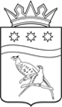 СОВЕТ НАРОДНЫХ ДЕПУТАТОВ БЛАГОВЕЩЕНСКОГО МУНИЦИПАЛЬНОГО ОКРУГА АМУРСКОЙ ОБЛАСТИ(первый созыв)РЕШЕНИЕПринято Советом народных депутатов Благовещенского муниципального округа от _________ 2023 г.В соответствии с Федеральным законом от 06.10.2003 № 131-ФЗ «Об общих принципах организации местного самоуправления в Российской Федерации», пунктом 28 статьи 5, пунктом 11 статьи 27 Устава Благовещенского муниципального округа, Совет народных депутатов Благовещенского муниципального округа р е ш и л: 1. Утвердить Правила благоустройства территории Благовещенского муниципального округа (прилагаются). 2. Признать утратившим силу решение Совета народным депутатов Благовещенского муниципального округа Амурской области № 197 от 31.03.2023 года.3. Настоящее решение вступает в силу со дня его официального опубликования. Председатель Совета народных депутатов Благовещенского муниципального округа                                          С.А. МатвеевГлаваБлаговещенского муниципального округа                                        Д.В. Салтыков«_____» ___________ 2023 г.№ _____УТВЕРЖДЕНЫ решением Совета народныхдепутатов Благовещенскогомуниципального округаот________№_____ПРАВИЛА БЛАГОУСТРОЙСТВА ТЕРРИТОРИИ    БЛАГОВЕЩЕНСКОГО МУНИЦИПАЛЬНОГО ОКРУГАСтатья 1. Общие положения1.1 Настоящие Правила благоустройства территории Благовещенского муниципального округа (далее ‒ Правила) устанавливают основные требования по объектам благоустройства и содержанию домашних животных. Правила направлены на повышение уровня благоустройства территории Благовещенского муниципального округа и создание благоприятной среды для жизни и здоровья людей. 1.2 Настоящие Правила устанавливают порядок и требования по содержанию и уборке территории Благовещенского муниципального округа, в том числе по сезонам года, порядок содержания зеленых насаждений, малых архитектурных форм, нестационарных торговых объектов, нестационарных объектов сферы услуг, элементов благоустройства, определяют порядок выполнения работ по ремонту и окраске фасадов зданий, порядок сбора и вывоза твердых бытовых отходов, эксплуатации дорог, освещения территории, содержание мест захоронения и погребения, доступности среды территории, праздничного оформления территории, а также предусматривают ответственность за нарушение настоящих Правил.1.3 Правила разработаны в соответствии с Федеральным законом от 06.10.2003 № 131-ФЗ «Об общих принципах организации местного самоуправления в Российской Федерации», Градостроительным кодексом Российской Федерации, Гражданским кодексом Российской Федерации, Федеральным законом от 24.06.1998 № 89-ФЗ «Об отходах производства и потребления», Федеральным законом от 30.03.1999 № 52-ФЗ «О санитарно-эпидемиологическом благополучии населения», Методическими рекомендациями по разработке норм и правил по благоустройству территорий муниципальных образований, утвержденных Приказом Министерства строительства и жилищно-коммунального хозяйства Российской Федерации от 29.12.2021 № 1042-пр, постановлением Государственного комитета Российской Федерации по строительству и жилищно-коммунальному комплексу Российской Федерации от 27.09.2003 № 170 «Об утверждении Правил и норм технической эксплуатации жилищного фонда», СанПиН 2.2.1/2.1.1.1200-03 «Санитарно-защитные зоны и санитарная классификация предприятий, сооружений и иных объектов», СанПиН 2.1.3684-21 «Санитарно-эпидемиологические требования к содержанию территорий городских и сельских поселений, к водным объектам, питьевой воде и питьевому водоснабжению, атмосферному воздуху, почвам, жилым помещениям, эксплуатации производственных, общественных помещений, организации и проведению санитарно-противоэпидемических (профилактических) мероприятий», Уставом Благовещенского муниципального округа.1.4 Координацию и организацию деятельности по благоустройству и санитарному содержанию территории Благовещенского муниципального округа осуществляют должностные лица администрации Благовещенского муниципального округа (далее ‒ администрация округа), уполномоченные органы, руководители муниципальных казенных учреждений Благовещенского муниципального округа (далее ‒ руководители МКУ), надзорных служб в рамках своих полномочий.Статья 2. Основные понятия2.1 В Правилах применяются следующие основные понятия:1) аварийные раскопки ‒ раскопки, проводимые с целью устранения повреждения действующего оборудования и устранения выхода из строя систем коммунального снабжения или отдельных сооружений, оборудования, устройств и повлекшие существенное снижение объемов коммунальных услуг, и причинение ущерба окружающей среде, имуществу юридических или физических лиц и здоровью населения;2) благоустройство территории ‒ деятельность по реализации комплекса мероприятий, установленного настоящими Правилами, направленная на обеспечение и повышение уровня комфортности условий проживания граждан, по поддержанию и улучшению санитарного и эстетического состояния территории Благовещенского муниципального округа, по содержанию территорий Благовещенского муниципального округа и расположенных на них объектов, в том числе территорий общего пользования, земельных участков, зданий, строений, сооружений, прилегающих территорий;3) внутриквартальные проезды ‒ проезжая часть территории квартала вне красных линий, используемая как элемент внутриквартальной коммуникационной системы, связанной с улично-дорожной сетью, предназначенная для обслуживания застройки;Внутридворовый проезд ‒ это проезд во дворах, на территориях организаций, промзон, гаражных кооперативов, парковках, позволяющий напрямую проехать от одной улицы до другой, предназначенный для подъезда транспортных средств к жилым и общественным зданиям, учреждениям, предприятиям и другим объектам застройки внутри соответствующего квартала.4) газон ‒ травяной покров, создаваемый посевом семян, гидропосевом, рулонный газон из специально подобранных трав, являющийся фоном для посадок и парковых сооружений и самостоятельным элементом ландшафтной композиции;5) дворовая территория ‒ совокупность территорий, прилегающих к многоквартирным домам, с расположенными на них объектами, предназначенными для обслуживания и эксплуатации таких домов, и элементами благоустройства этих территорий, в том числе парковками (парковочными местами), тротуарами, улично-дорожной сетью, включая элементы улично-дорожной сети, образующие проезды к территориям, прилегающим к многоквартирным домам;6) жидкие бытовые отходы (далее - ЖБО) – хозяйственно-бытовые сточные воды, отводимые управляющими организациями и другими лицами, осуществляющими деятельность по управлению многоквартирными домами, жителями индивидуальных жилых домов и другими абонентами, отводящими преимущественно сточные воды, связанные с хозяйственно-бытовой деятельностью, в отношении которых не устанавливаются нормативы водоотведения (сброса) по составу сточных вод, нормативы допустимых сбросов абонентов, а также сточные воды, отводимые абонентами, для объектов которых устанавливаются нормативы водоотведения (сброса) по составу сточных вод, нормативы допустимых сбросов абонентов, и сточные воды, отводимые иными абонентами;7) зеленые насаждения ‒ древесно-кустарниковая и травянистая растительность естественного и искусственного происхождения, включая растительность, произрастающую в парках, скверах, садах и на иных территориях населенных пунктов округа, образующих его зеленый фонд, в том числе цветники, газоны, отдельно стоящие деревья и кустарники;8) земляные работы ‒ работы, связанные с выемкой, укладкой грунта, влекущие нарушение существующего благоустройства территории, в том числе связанные с нарушением конструкции дорог, усовершенствованного или грунтового покрытия территории либо устройством (укладкой) усовершенствованного покрытия дорог и тротуаров;9) знак адресации ‒ унифицированный элемент ориентирующей информации с указанием наименования улицы, номера дома, корпуса, подъезда и квартир в нем;10) культурно-массовое мероприятие ‒ церемония, театрализованное представление, концертная программа, фестиваль и другие культурно-развлекательные мероприятия, предполагающие повышенное скопление людей, проводимые на территории общего пользования в местах, не предназначенных для этих целей;11) кювет ‒ водосточная канава, расположенная вдоль дороги, служащая для отвода поверхностных вод с полотна и откосов выемки дороги;12) ландшафтный парк ‒ объект озеленения, включающий природные и природно-антропогенные комплексы и объекты, имеющие значительную экологическую, эстетическую и историко-культурную ценность, и предназначенный для использования в природоохранных, просветительских, оздоровительных и рекреационных целях;13) малая архитектурная форма ‒ элемент декоративного оформления, устройства для оформления мобильного и вертикального озеленения (беседка, ротонда, пергола, арка, садово-парковая скульптура, вазон, цветочница, трельяж, шпалера), водное устройство (фонтан, бювет, декоративный водоем), уличная  мебель (скамья, диван, кресло, лежак, стол для настольных игр), часы, приствольная решетка, приствольное защитное ограждение, декоративное защитное ограждение, коммунально-бытовое и техническое оборудование (контейнерная площадка, контейнер для сбора бытового мусора, в том числе для раздельного сбора мусора, урна) (далее - МАФ);14) мобильные торговые объекты – торговые объекты развозной торговли на колесах (на базе автомобиля, прицепа, велосипеда), предназначенные для неограниченного количества перемещений в пределах срока своей амортизации и технических характеристик и работы в разных местах, или на базе транспортных средств, поставленных на учет в установленном порядке, специально оборудованные для торговой деятельности (автомагазины, автолавки, автокафе, автоцистерны, автоприцепы);15) не капитальные строения, сооружения ‒ строения, сооружения, которые не имеют прочной связи с землей и конструктивные характеристики которых позволяют осуществить их перемещение и (или) демонтаж и последующую сборку без несоразмерного ущерба назначению и без изменения основных характеристик строений, сооружений (в том числе киосков, навесов и других подобных строений, сооружений);16) не маркированные подвесные кабели связи и воздушно-кабельные переходы ‒ кабели связи, размещенные путем крепления к наружным конструкциям дома (фасаду, стене, кровле, парапету, стойке проводного радиовещания, антенне коллективного приема, лифтовой надстройке и иным конструкциям) с помощью анкерных болтов и других приспособлений, для организации воздушных линий связи между домами или соединения (объединения) нескольких домовых узлов связи, имущественную принадлежность которых установить не представляется возможным ввиду отсутствия маркировок (бирок) на отдельно взятом рассматриваемом участке кабеля или на всем кабеле;17) несанкционированная свалка ‒ самовольный (несанкционированный) сброс (размещение) или складирование мусора на площади свыше 10 м2 и объемом свыше 2 м3 в не отведенных для этих целей местах;18) нестационарный торговый объект ‒ торговый объект, представляющий собой не капитальное строение, сооружение, временное сооружение или временную конструкцию, не связанный прочно с земельным участком вне зависимости от наличия или отсутствия подключения (технологического присоединения) к сетям инженерно-технического обеспечения, в том числе передвижное сооружение; 19) объекты благоустройства ‒ территории различного функционального назначения, на которых осуществляется деятельность по благоустройству;20) объект озеленения ‒ озелененная территория, созданная с учетом принципов ландшафтной архитектуры, которая может включать в себя в соответствии со статусом, категорией и видом все необходимые элементы благоустройства (дорожно-тропиночную сеть, площадки, скамейки, малые архитектурные формы, иные элементы благоустройства);21) обязательная информационная вывеска ‒ объекты для размещения информации об организации, индивидуальном предпринимателе в целях уведомления неопределенного круга лиц о месте своего расположения: фирменное наименование (наименование), место нахождения (адрес), режим работы;22) озелененные территории округа ‒ территории в границах населенных пунктов округа, покрытые древесно-кустарниковой и травянистой растительностью, в том числе территории исторического озеленения, ландшафтные парки, парки, скверы, сады, аллеи, озелененные берега рек, ручьев, озер, прудов, территории зеленых насаждений в составе участков жилого, общественно-делового, социального, производственного, инженерно-транспортного назначения, используемые для выполнения рекреационных, санитарно-защитных, средоформирующих, микроклиматических, природоохранных и иных экологических функций, а также в декоративных целях. Озелененные территории округа являются составной частью природного комплекса и зеленого фонда округа;23) основная территория ‒ земельный участок, принадлежащий физическому или юридическому лицу на правах, предусмотренных действующим законодательством. В случае, если земельный участок не образован и в отношении него не проведен государственный кадастровый учет- территория, необходимая для эксплуатации здания, строения, сооружения, в том числе внесенная в технический паспорт объекта или определенная планом земельного участка, прилагаемым к техническому паспорту;24) охранная зона геодезического пункта на местности ‒ квадрат размерами 4 x 4 метра, стороны которого ориентированы по сторонам света. Центром геодезического пункта является центральная точка квадрата (точка пересечения его диагоналей);25) пешеходные коммуникации ‒ тротуары, аллеи, дорожки, тропинки, необходимые для связи объектов и площадок с остановками общественного транспорта, рекреационными и другими территориями;26) площадка для выгула собак ‒ площадка, расположенная в специально отведенном для этих целей месте, огороженном решетчатым или сетчатым забором, оборудованная для выгула собак;27) пляж ‒ участок прибрежной территории естественного или искусственного водного объекта, обустроенный для организованного отдыха населения, в том числе для приема солнечных и воздушных ванн;28) придомовая территория ‒ земельный участок, поставленный на государственный кадастровый учет, под существующим многоквартирным домом. В случае если земельный участок под многоквартирным домом не поставлен на государственный кадастровый учет, придомовой территорией считается земельный участок, на котором расположен многоквартирный дом, с элементами озеленения и благоустройства, иными объектами, предназначенными для обслуживания и эксплуатации этого дома, в том числе парковками (парковочными местами), тротуарами, проездами к территории, прилегающей к многоквартирному дому;29) прикорневое пространство (прикорневая зона) зеленых насаждений (деревьев) ‒ участок под деревом, равный площади проекции кроны на землю плюс 1,50 м наружу;30) прилегающая территория ‒ территория общего пользования, которая прилегает к зданию, строению, сооружению, земельному участку в случае, если такой земельный участок образован, и границы которой определены в соответствии с главой 14 настоящих Правил.31) проект благоустройства ‒ документация, разрабатываемая с целью определения комплекса мероприятий по благоустройству территории, отображающая принятые решения по организации и размещению элементов благоустройства, содержащая материалы в текстовой и графической форме;32) противогололедные материалы ‒ твердые, жидкие или комбинированные материалы, применяемые для борьбы с зимней скользкостью на объектах улично-дорожной сети, внутриквартальных дорогах и проездах;33) противогололедные реагенты ‒ химические противогололедные материалы, способные плавить снежные, ледяные и снежно-ледяные образования на проезжей части, укрепленных обочинах, площадках отдыха, остановках маршрутного транспорта, тротуарах и пешеходных (велосипедных) дорожках;34) разукомплектованное транспортное средство ‒ транспортное средство, у которого отсутствуют одна или несколько кузовных деталей, предусмотренных конструкцией (капот, крышка багажника, дверь, замок двери кузова или кабины, запор горловин цистерн, пробки топливного бака), и (или) отсутствует одно или несколько стекол, внешних световых приборов, колес, шин, а также сгоревшее транспортное средство;35) рекреационные зоны (территории) ‒ территории, леса, скверы, парки, сады, пруды, озера, водохранилища, используемые для отдыха граждан и туризма;36) ремонт элемента благоустройства ‒ выполнение в отношении элемента благоустройства комплекса работ, обеспечивающих устранение неисправностей, без изменения проекта благоустройства;37) смёт ‒ тонкодисперсные частицы (пыль, сажа), растворная часть разрушающегося бетона, частицы разрушенного и отслоившегося герметика из температурных швов, отдельные куски отслоившегося и отколовшегося на кромках швов и трещинах асфальтобетона и цементобетона, метизы и стальной ворс от щеток подметально-уборочных машин, грязь, мелкий мусор, листья от деревьев;38) содержание дорог ‒ комплекс работ по поддержанию надлежащего технического состояния улично-дорожной сети, оценке их технического состояния, а также по организации и обеспечению безопасности дорожного движения;39) содержание объектов благоустройства и элементов, расположенных на этих объектах ‒ выполнение в отношении объектов (элементов) благоустройства комплекса работ, обеспечивающих их чистоту (в том числе удаление мусора, смета и отходов, удаление несанкционированных надписей и рисунков), безопасность, надлежащее физическое и техническое состояние в соответствии с эксплуатационными требованиями;40) содержание объектов озеленения ‒ комплекс работ по уходу за зелеными насаждениями и элементами благоустройства озелененных территорий, устранению незначительных повреждений и деформации конструктивных элементов объемных сооружений, а также уборка малых передвижных форм в летнее и зимнее время;41) спортивное мероприятие ‒ спортивные фестивали, конкурсы, соревнования, физкультурно-спортивные праздники, спартакиады, марафонские пробеги, автопробеги, велогонки, регаты, спортивные парады, показательные выступления спортсменов и другие зрелищные спортивно-культурные мероприятия, предполагающие повышенное скопление людей, проводимые на территории общего пользования в местах, не предназначенных для этих целей;42) средства размещения информации - конструкции, сооружения, технические приспособления, художественные элементы и другие носители, предназначенные для распространения информации, за исключением рекламных конструкций;43) схема уборки территории общего пользования округа ‒ графические материалы, отражающие закрепление территорий за юридическими или физическими лицами, наделенными полномочиями по организации мероприятий по уборке или самостоятельно осуществляющими уборку этих территорий, предназначенные для анализа, учета и контроля уборки, позволяющие оценить охват уборкой территорий общего пользования, в том числе объектов улично-дорожной сети, озеленения населенных пунктов округа, а также прилегающих территорий;44) тампонирование ‒ предотвращение попадания загрязненных сточных вод в водный объект или систему стоков ливневых вод путем установки заглушки на источнике поступления (выпуске трубопровода) или с использованием иных средств;45) технологический настил ‒ некапитальная, легковозводимая конструкция покрытия чистого пола из металла, дерева для временного размещения мебели и оборудования сезонного предприятия общественного питания;46) травяной покров ‒ вид зеленых насаждений из травянистой растительности естественного и искусственного происхождения (включая все виды газонов);47) травянистая растительность ‒ однолетние или многолетние растения с травянистыми (не имеющими одревеснения) надземными стеблями, отмирающими после окончания вегетационного периода;48) уборка мест погрузки твердых коммунальных отходов (далее ‒ ТКО) ‒ действия по подбору оброненных (просыпавшихся) при погрузке ТКО в мусоровоз;49) уборка территорий ‒ комплекс работ, связанных с регулярным сбором, вывозом в специально отведенные для этого места отходов производства и потребления, листвы, другого мусора, снега и льда с муниципальных территорий, в том числе газонов и территорий с твердым покрытием, иные мероприятия, направленные на обеспечение экологического и санитарно-эпидемиологического благополучия населения и охраны окружающей среды;50) улично‒дорожная сеть ‒ предназначенная для движения пешеходов и транспортных средств совокупность улиц, внутриквартальных и иных проездов, тротуаров, пешеходных и велосипедных дорожек, а также мосты, эстакады, подземные переходы, набережные, площади, привокзальные территории, посадочно‒высадочные площадки, в том числе железнодорожного транспорта, разворотные площадки транспортных средств, уличные автомобильные стоянки с инженерными и вспомогательными сооружениями, иные объекты, оборудованные техническими средствами организации дорожного движения в пределах красных линий градостроительного регулирования;51) элементы благоустройства ‒ декоративные, технические, планировочные, конструктивные устройства, элементы озеленения, различные виды оборудования и оформления, в том числе фасадов зданий, строений, сооружений, малые архитектурные формы, некапитальные нестационарные строения и сооружения, информационные щиты и указатели, применяемые как составные части благоустройства территории;52) элементы озеленения ‒ рядовые посадки деревьев и кустарников, аллеи, группы растений (куртины), одиночные посадки деревьев и кустарников (солитеры), боскеты, живые изгороди, шпалеры, кулисы, зеленые крыши, цветники (клумбы, рабатки, миксбордеры), газоны (партерные, обыкновенные, спортивные, разнотравные (луговые), газоны из почвопокровных растений, мавританские, на ячеистом основании (для экопарковок), вертикальное озеленение.2.2 Иные термины и понятия, используемые в настоящих Правилах, применяются в значениях, установленных законодательством Российской Федерации.Статья 3. Общие требования к организации благоустройства территории Благовещенского муниципального округа3.1 Благоустройство территории Благовещенского муниципального округа обеспечивается:‒ Администрацией округа;‒ Руководителями МКУ;‒ Специализированными организациями, выполняющими отдельные виды работ по благоустройству;‒ Юридическими и физическими лицами, являющимися правообладателями земельных участков, а также участвующими в благоустройстве прилегающих территорий;‒ Владельцами нестационарных торговых объектов на основании договора на размещение, заключенного в установленном порядке;‒ Иными специализированными организациями на основании соглашений с юридическими и физическими лицами.3.2 В целях содействия развитию благоустройства администрация округа:‒ принимает правовые акты в сфере благоустройства;‒ координирует деятельность юридических и физических лиц по вопросам благоустройства и организации уборки территории округа;‒ применяет меры стимулирования юридических и физических лиц за осуществление деятельности в сфере благоустройства в соответствии с действующим законодательством;‒ организует проведение муниципального контроля за соблюдением правил благоустройства территории Благовещенского муниципального округа и передачу дел на рассмотрение административной комиссии Благовещенского округа в соответствии с действующим законодательством;‒ закрепляет объекты благоустройства общего пользования за муниципальными предприятиями и учреждениями;‒ проводит инвентаризацию объектов благоустройства;‒ организует проведение месячников (субботников) по благоустройству территории округа;‒ разрабатывает мероприятия по благоустройству в рамках муниципальных программ, сформированных на основе комплексного исследования современного состояния, планов развития округа, результатов инвентаризации объектов благоустройства;‒ осуществляет иную предусмотренную законодательством и муниципальными правовыми актами деятельность в сфере благоустройства.3.3 К деятельности по благоустройству территории Благовещенского муниципального округа относится выполнение мероприятий по благоустройству территории и содержание объектов благоустройства.3.4 Содержание объектов благоустройства осуществляется путем поддержания в надлежащем техническом, физическом, эстетическом состоянии объектов благоустройства, их отдельных элементов в соответствии с эксплуатационными требованиями.3.5 Юридические и физические лица могут участвовать в благоустройстве территории округа на основании согласованных с уполномоченными органами проектов, разработанных с учетом потребностей и запросов жителей и других участников деятельности по благоустройству, в порядке, установленном администрацией округа.3.6 Реализация комплексных проектов благоустройства осуществляется с привлечением собственников земельных участков, находящихся в непосредственной близости от территории комплексных проектов благоустройства и иных заинтересованных сторон (застройщиков, управляющих организаций, объединений граждан и предпринимателей, собственников и арендаторов коммерческих помещений в прилегающих зданиях), в том числе с использованием механизмов муниципально-частного партнерства. Необходимо осуществлять разработку единых или согласованных проектов благоустройства для связанных между собой территорий, расположенных на участках, имеющих разных владельцев.3.7 Определение конкретных зон, территорий, объектов для проведения работ по благоустройству, очередность реализации проектов, объемы и источники финансирования должны быть установлены в муниципальной программе, в которой отражены мероприятия по благоустройству территории Благовещенского муниципального округа.Статья 4. Формы и механизмы общественного участия в принятии решения и реализации проектов комплексного благоустройства и развития4.1 Для осуществления участия граждан и иных заинтересованных лиц в процессе принятия решений и реализации проектов комплексного благоустройства рекомендуется использовать следующие формы:‒ совместное определение целей и задач по развитию территории, инвентаризация проблем и потенциалов среды;‒ определение основных видов активностей, функциональных зон общественных пространств, под которыми в целях настоящих рекомендаций понимаются части территории муниципальных образований, для которых определены границы и преимущественный вид деятельности (функция), для которой предназначена данная часть территории, и их взаимного расположения на выбранной территории. При этом возможно определение нескольких преимущественных видов деятельности для одной и той же функциональной зоны (многофункциональные зоны);‒ обсуждение и выбор типа оборудования, некапитальных объектов, малых архитектурных форм, включая определение их функционального назначения, соответствующих габаритов, стилевого решения, материалов;‒ консультации в выборе типов покрытий, с учетом функционального зонирования территории;‒ консультации по предполагаемым типам озеленения;‒ консультации по предполагаемым типам освещения и осветительного оборудования;‒ участие в разработке проекта, обсуждение решений с архитекторами, ландшафтными архитекторами, проектировщиками и другими профильными специалистами;‒ одобрение проектных решений участниками процесса проектирования и будущими пользователями, включая местных жителей, собственников соседних территорий и других заинтересованных лиц;‒ осуществление общественного контроля над процессом реализации проекта (включая как возможность для контроля со стороны любых заинтересованных сторон, так и формирование рабочей группы, общественного Совета проекта, либо наблюдательного Совета проекта);4.2 При реализации проектов рекомендуется информировать общественность о планирующихся изменениях и возможности участия в этом процессе.Информирование может осуществляться путем:‒ создания единого информационного интернет-ресурса (сайта или приложения, вкладки) который будет решать задачи по сбору информации, обеспечению «онлайн» участия и регулярном информировании о ходе проекта, с публикацией фото, видео и текстовых отчетов по итогам проведения общественных обсуждений;‒ работы с местными средствами массовой информации, охватывающими широкий круг людей разных возрастных групп и потенциальные аудитории проекта;‒ вывешивания афиш и объявлений на информационных досках в подъездах жилых домов, расположенных в непосредственной близости к проектируемому объекту (дворовой территории, общественной территории), а также на специальных стендах на самом объекте; в наиболее посещаемых местах (общественные и торговые центры, знаковые места и площадки), в холлах значимых и социальных инфраструктурных объектов, расположенных по соседству с проектируемой территорией или на ней (поликлиники, дома культуры, библиотеки, спортивные центры), на площадке проведения общественных обсуждений (в зоне входной группы, на специальных информационных стендах);‒ информирования местных жителей через школы и детские сады, в том числе школьные проекты: организация конкурса рисунков, сборы пожеланий, сочинений, макетов, проектов, распространение анкет и приглашения для родителей учащихся;‒ индивидуальных приглашений участников встречи лично, по электронной почте или по телефону;‒ использование социальных сетей и Интернет-ресурсов для обеспечения донесения информации до различных общественных объединений и профессиональных сообществ;‒ установки специальных информационных стендов в местах с большой проходимостью, на территории самого объекта проектирования (дворовой территории, общественной территории). Стенды могут работать как для сбора анкет, информации и обратной связи, так и в качестве площадок для обнародования всех этапов процесса проектирования и отчетов по итогам проведения общественных обсуждений.Статья 5. Особые требования к доступности среды жизнедеятельности для маломобильных групп населения5.1 При проектировании объектов благоустройства рекомендуется предусматривать доступность среды населенных пунктов для маломобильных групп населения (далее ‒ МГН), в том числе людей старшей возрастной группы, инвалидов, людей с ограниченными (временно или постоянно) возможностями здоровья, детей младшего возраста, пешеходов с детскими колясками. Доступность среды может обеспечиваться в том числе путем оснащения объектов благоустройства элементами и техническими средствами, способствующими передвижению МГН.5.2 Проектирование, строительство, установку технических средств и оборудования, способствующих передвижению МГН, рекомендуется осуществлять в том числе при новом строительстве в соответствии с утвержденной проектной документацией.5.3 Пути движения МГН, входные группы в здания и сооружения рекомендуется проектировать в соответствии со СНиП 35-01-2001 «Доступность зданий и сооружений для маломобильных групп населения».Статья 6. Основные требования по благоустройству территорий6.1 Средства наружной рекламы и информации:6.1.1. Средства размещения информации устанавливаются на территории муниципального образования в соответствии с Гражданским кодексом Российской Федерации, Градостроительным кодексом Российской Федерации, Жилищным кодексом Российской Федерации, Федеральным законом от 13.023.2006 г. № 38-ФЗ «О рекламе», а также Государственным стандартом РФ «Наружная реклама на автомобильных дорогах и территориях городских и сельских поселениях. Общие технические требования к средствам наружной рекламы. Правила размещения» ГОСТ Р 52044-2003.6.1.2 Места для размещения рекламных конструкций определяются в соответствии со схемой размещения рекламных конструкций на земельных участках независимо от форм собственности, а также на зданиях или ином недвижимом имуществе, находящихся в государственной собственности или в муниципальной собственности, в соответствии с законодательством Российской Федерации, Амурской области и Уставом Благовещенского муниципального округа.6.1.3 Средства размещения информации устанавливаются на территории Благовещенского муниципального округа на основании разрешения на установку средства размещения информации, выдаваемого в порядке, установленном администрацией округа.6.1.4 Рекламные конструкции размещаются в местах, определенных в схеме, утверждаемой администрацией Благовещенского муниципального округа. Установка рекламных конструкций на данных местах должна соответствовать документам территориального планирования, градостроительным нормам и правилам, требованиям безопасности.6.1.5 При производстве работ по месту установки средств размещения информации непосредственный исполнитель должен иметь при себе документы, необходимые для производства работ по установке средства размещения информации в соответствии с порядком, установленным администрацией округа.6.1.6 Правообладатель средства размещения информации, рекламной конструкции обязан содержать их в чистоте, мойку производить по мере загрязнения, элементы конструкций окрашивать по мере необходимости, устранять загрязнения прилегающей территории, возникшие при их эксплуатации. Элементы освещения средств размещения информации, рекламных конструкций должны содержаться в исправном состоянии. Ремонт неисправных светильников и иных элементов освещения производится в течение 3 дней с момента их выявления.Техническое состояние должно соответствовать требованиям документов, необходимых для установки средства размещения информации, рекламной конструкции в соответствии с установленным администрацией округа порядком.6.1.7 Рекламные конструкции и средства размещения информации, размещаемые на зданиях и сооружениях, не должны мешать их текущей эксплуатации, перекрывать технические и инженерные коммуникации, нарушать функциональное назначение отдельных элементов фасада (незадымляемые балконы и лоджии, слуховые окна и другие), не должны перекрывать оконные проемы, балконы и лоджии жилых помещений многоквартирных домов.6.1.8 После прекращения действия разрешения на установку средства размещения информации владелец средства размещения информации обязан в течение 15 дней произвести его демонтаж, а также в трехдневный срок восстановить место установки средства размещения информации в том виде, в котором оно было до монтажа средства размещения информации.6.1.9 Запрещается установка (размещение) нестационарных конструкций (не являющихся рекламными конструкциями, в том числе штендеров), используемых в целях размещения информации и (или) рекламы, на проезжих частях улиц и дорог, тротуарах, пешеходных переходах, остановочных пунктах, газонах, клумбах, в парках и скверах, зеленых зонах.6.2 Водные устройства:6.2.1 Водные устройства (фонтаны, питьевые фонтанчики, бюветы, родники, декоративные водоемы) выполняют декоративно-эстетическую функцию, улучшают микроклимат, воздушную и акустическую среду.Водные устройства всех видов должны быть снабжены водосливными трубами, отводящими избыток воды в дренажную сеть и ливневую канализацию.6.2.2 Фонтаны проектируются на основании индивидуальных проектов.Работа фонтанов осуществляется в летний период года.Ежегодно должно выполняться техническое обслуживание и текущий ремонт фонтанов. Данные работы включают в себя ревизию водозапорной арматуры, прочистку фильтрующих элементов, покраску и прочистку элементов фонтанного оборудования, очистку чаш фонтанов от грязи, их дезобработку, обслуживание напорных водопроводов, своевременную прочистку сливной канализации, монтаж и демонтаж фонтанного оборудования, ревизию насосов и перемотку электродвигателей.Содержание в исправном состоянии и ремонт фонтанов осуществляется их владельцами.6.2.3 Декоративный водоем, являющийся искусственным элементом ландшафта, следует сооружать с использованием рельефа или на ровной поверхности в сочетании с газоном, плиточным покрытием, цветниками, древесно-кустарниковыми посадками. Дно водоема должно быть водонепроницаемым, гладким, удобным для очистки и очищаться по мере загрязнения.6.2.4 Запрещается загрязнять водные устройства, купаться в фонтанах, декоративных водоемах, ломать оборудование фонтанов и иных водных устройств.6.3 Уличная мебель:6.3.1 К уличной мебели относятся различные виды скамей отдыха, размещаемые на территории общественных пространств, скамеек и столов на площадках для настольных игр, детских площадках.6.3.2 Установку скамей следует предусматривать на твердые виды покрытия или фундамент. В зонах отдыха, парках, скверах, детских площадках допускается установка скамей на мягкие виды покрытия.6.3.3 Запрещается повреждать, ломать, загрязнять уличную мебель, делать надписи на скамьях и столах. Поврежденная уличная мебель должна быть отремонтирована или заменена в течение 10 дней после обнаружения повреждения.6.3.4 Установку, содержание и ремонт уличной мебели на улицах, площадях, скверах, аллеях осуществляют собственник или специализированные организации, выполняющие в установленном порядке работы по содержанию объектов благоустройства на соответствующей территории.Количество размещаемой уличной мебели, зависит от функционального назначения территории и количества посетителей на этой территории.6.4 Уличное коммунально-бытовое оборудование:6.4.1 Уличное коммунально-бытовое оборудование представлено различными видами мусоросборников - контейнеров и урн. Основными требованиями при выборе того или иного вида коммунально-бытового оборудования являются: экологичность, безопасность (отсутствие острых углов), удобство в пользовании, легкость очистки, привлекательный внешний вид.6.4.2 Уличное коммунально-бытовое оборудование предназначено для сбора мусора либо обслуживания других элементов благоустройства:‒ организациями и гражданами - у входов в здания, сооружения, находящиеся в их собственности (владении, пользовании);‒ организациями торговли - у входа и выхода из торговых объектов (зданий, помещений, павильонов), у киосков, лотков, летних площадок с оказанием услуг питания;‒ лицами, осуществляющими эксплуатацию (балансодержатели, арендаторы, собственники и т.д.) банкоматов, терминалов оплаты услуг - в непосредственной близости от данных объектов.6.4.3 Контейнеры должны содержаться в исправном состоянии, очищаться от мусора по мере его накопления, но не реже одного раза в три дня, а в периоды года с температурой воздуха выше 5 ℃ - ежедневно.6.4.4 Установленное уличное коммунально-бытовое оборудование не должно создавать помех передвижению пешеходов, проезду инвалидных и детских колясок и автотранспорта.6.5 Ограждения, шлагбаумы и иные ограничивающие устройства:6.5.1 В целях благоустройства на территории округа следует предусматривать применение различных видов ограждений, которые различаются: по назначению (декоративные, защитные, их сочетание), высоте (низкие - 0,3-1,0 м, средние - 1,1-1,7 м, высокие - 1,8-3,0 м), виду материала (металлические, железобетонные и др.), степени проницаемости для взгляда (прозрачные, глухие), степени стационарности (постоянные, временные, передвижные).6.5.2 К ограничивающим устройствам относятся механические, передвижные и стационарные объекты, служащие для ограничения пешеходного или автомобильного движения на определенной территории (шлагбаумы, железобетонные блоки, иные строительные конструкции, металлические цепи, тросы ограждения стационарные или переносные и т.д.).6.5.3 На территории Благовещенского муниципального округа не допускается установка ограждений и ограничивающих устройств на прилегающих, дворовых территориях и территориях общего пользования, за исключением:‒ ограждения строительных площадок и мест проведения ремонтных работ;‒ ограждения земельных участков школ, детских дошкольных учреждений, лечебно-профилактических учреждениях, объектов с особым режимом эксплуатации и иных объектов, имеющих самостоятельный земельный участок, подлежащий ограждению в соответствии с проектной документацией;‒ организации безопасного пешеходного движения вблизи проезжей части улиц и магистралей;‒ в иных случаях по согласованию с администрацией округа, структурными подразделениями ГУМЧС России по Амурской области, УГИБДД УМВД России по Амурской области, при условии обеспечения беспрепятственного подъезда (проезда) техники аварийных и неотложных служб (скорой помощи, пожарной охраны, МЧС и других).6.5.4 На территориях общественного, рекреационного назначения запрещено проектирование глухих и железобетонных ограждений, на названных территориях применяются декоративные металлические ограждения.6.5.5 Правообладатели земельных участков, придомовых и приобьектных территорий, индивидуальных домовладений, застройщики обязаны обеспечивать за свой счет надлежащее содержание установленных на участке, территории, строительной площадке ограждений (заборов) в соответствии с требованиями настоящих Правил:6.5.6 Ограждение должно содержаться в чистоте и порядке. Мойка, ремонт и окрашивание ограждения (забора) производится по мере необходимости.6.5.7 Ограждения соседних участков индивидуальных домовладений, производственных баз и иных объектов, выходящих на одну сторону автомобильной дороги общего пользования и влияющие на формирование облика улицы, должны быть выдержаны в едином стилистическом решении: схожи по типу, цветовой гамме, высоте и форме.6.5.8 На территории Благовещенского муниципального округа запрещается:‒ эксплуатация ветхого или аварийного ограждения (забора), а также отдельных элементов ограждения (забора) без проведения срочного ремонта, если общая площадь разрушения превышает 20 % от общей площади элемента либо отклонение ограждения (забора) от вертикали может повлечь его падение;‒ отклонение ограждения от вертикали;‒ изготовление и устройство ограждений из подручных материалов непроизводственного изготовления, элементов бытовых отходов (пластиковые или стеклянные бутылки), автомобильных шин, если иное не предусмотрено согласованной в установленном порядке документацией по благоустройству.6.6 Уличное техническое оборудование:6.6.1 К уличному техническому оборудованию относятся укрытия, почтовые ящики, элементы инженерного оборудования (смотровые люки, решетки дождеприемных колодцев, вентиляционные шахты подземных коммуникаций, шкафы телефонной связи, подъемные площадки для инвалидных колясок, и т.п.).6.6.2 Установка уличного технического оборудования производится собственником (пользователем, владельцем) земельного участка, здания, сооружения либо иным лицом - с ведома и заранее полученного разрешения собственника (пользователя, владельца) земельного участка, здания, сооружения на котором предполагается размещение технического оборудования. Установка технического оборудования, используемого для коммерческих целей, на земельных участках, находящихся в муниципальной собственности, или государственная собственность на которые не разграничена, производится в соответствии с Земельным кодексом Российской Федерации, другими федеральными законами, законами Амурской области.6.6.3 Установка уличного технического оборудования должна обеспечивать удобный подход к оборудованию и соответствовать установленными строительными нормами и правилами требованиям к доступности для маломобильных групп населения.6.6.4 Установку уличного технического оборудования следует выполнять, не нарушая условий передвижения, в соответствии с техническими нормами.6.6.5 Запрещается повреждать, загрязнять уличное инженерное оборудование, делать надписи на укрытиях таксофонов, снимать и передвигать крышки люков смотровых колодцев, решетки вентиляционных шахт.6.6.6 Обязанность по содержанию, ремонту, замене пришедшего в негодность уличного инженерного оборудования возлагается на его владельцев, осуществивших его установку.6.7 Детские площадки:6.8.1 Требования, устанавливаемые к детским площадкам, должны соответствовать законодательству Российской Федерации в области технического регулирования, законодательству Российской Федерации о социальной защите инвалидов, нормативно-техническим документам Российской Федерации, а также нормам, установленным настоящими Правилами.6.7.2 Детские площадки предназначены для игр и активного отдыха детей разных возрастов: преддошкольного (до 3 лет), дошкольного (до 7 лет), младшего и среднего школьного возраста (7-12 лет), подростков (12-16 лет). Детские площадки могут быть организованы в виде отдельных площадок для различных возрастных групп или как комплексные игровые площадки с зонированием по возрастным интересам.6.7.3 Размеры и условия размещения площадок проектируются в зависимости от возрастных групп детей и места размещения жилой застройки в Благовещенском муниципальном округе.6.7.4 Площадки детей преддошкольного возраста могут размещаться отдельно или совмещаться с площадками для тихого отдыха взрослых.6.7.5 При реконструкции детских площадок во избежание травматизма предотвращается наличие на территории площадки выступающих корней или нависающих низких веток, остатков старого, срезанного оборудования (стойки, фундаменты), находящихся над поверхностью земли, не заглубленных в землю металлических перемычек и бетонного основания (как правило, у турников и качелей). При реконструкции прилегающих территорий детские площадки необходимо изолировать от мест ведения работ и складирования строительных материалов.6.7.6 Входы, выходы, эвакуационные пути, проходы, предназначенные для работников службы спасения, скорой помощи, службы эксплуатации, должны быть всегда доступны, открыты и свободны от препятствий.6.7.7 Материалы, из которых изготовлено оборудование, не должны оказывать вредное воздействие на здоровье людей, в том числе детей и окружающую среду в процессе эксплуатации.6.7.8 В целях обеспечения безопасности людей, в том числе детей, площадки должны быть отгорожены от транзитного пешеходного движения, проездов, разворотных площадок, гостевых стоянок, площадок для установки мусоросборников, контейнерных площадок, мест, предназначенных для размещения транспортных средств.6.7.9 При ограждении площадок зелеными насаждениями, а также при их озеленении не допускается применение растений с колючками и ядовитыми плодами.6.7.10 Ветви или листва деревьев должны находиться не ниже 2,5 м над покрытием и оборудованием площадки. Кустарник, используемый для ограждения площадок, должен исключать возможность получения травмы в случае падения на него во время игры.6.7.11 Конструкции оборудования площадок не должны приводить к скоплению воды на поверхности, должны обеспечивать свободный сток воды и просыхание.6.7.12 Конструкция оборудования должна обеспечивать прочность, устойчивость и жесткость. Качество узловых соединений и устойчивость конструкций должны быть надежным (при покачивании конструкции).6.7.13 Не допускается наличие выступающих элементов оборудования с острыми концами или кромками, а также наличие шероховатых поверхностей, способных нанести травму. Углы и края любой доступной для детей части оборудования должны быть закруглены.6.7.14 Крепление элементов оборудования должно исключать возможность их демонтажа без применения инструментов.6.7.15 Не допускается отсутствие деталей оборудования и наличие механических повреждений (дефектов/неисправностей) элементов оборудования. Не допускается чрезмерный износ подвижных частей оборудования. Крепления подвесных элементов оборудования должны быть надежно зафиксированы. Элементы оборудования (комплектующие), подлежащие периодическому обслуживанию или замене (например, подшипники), должны быть защищены от несанкционированного доступа.6.7.16 Не допускается наличие выступающих частей фундаментов, арматуры и элементов крепления.6.7.17 Закрытое оборудование (тоннели, игровые домики и т.п.) с внутренним размером более 2000 мм в любом направлении от входа должно иметь не менее двух открытых доступов, не зависящих друг от друга и расположенных на разных сторонах оборудования. Конструкция доступов должна исключать возможность их блокирования и обеспечивать, при необходимости, оказание помощи взрослыми детям без каких-либо дополнительных средств. Размеры открытых доступов должны быть не менее 500 x 500 мм.При чрезвычайной ситуации доступы должны обеспечить возможность детям покинуть оборудование.6.8 Спортивные площадки:6.8.1 Спортивные площадки предназначены для занятий физкультурой и спортом всех возрастных групп населения, они проектируются в составе территорий жилого и рекреационного назначения, участков спортивных сооружений, участков общеобразовательных школ. Разработка проектов спортивных площадок ведется в зависимости от вида специализации площадки. Расстояние от границы площадки до мест хранения легковых автомобилей должно соответствовать действующим санитарным правилам и нормам.Планировка и обустройство спортивных площадок планируется с учетом использования их инвалидами и другими маломобильными группами населения.6.8.2 Разработка проекта размещения и благоустройства спортивной площадки на территории общеобразовательных школ осуществляется с учетом обслуживания населения прилегающей жилой застройки.6.9 Площадки отдыха:6.9.1 Площадки отдыха предназначены для тихого отдыха и настольных игр взрослого населения, их следует размещать на участках жилой застройки, на озелененных территориях жилой группы и микрорайона, в парках и лесопарках.6.9.2 Расстояние от границы площадки отдыха до мест хранения автомобилей следует принимать согласно СанПиН 2.2.1/2.1.1.1200 - 03 (санитарно-защитные зоны и санитарная классификация предприятий, сооружений и иных объектов).6.9.3 Допускается совмещение площадок для отдыха и детских площадок в соответствии с пунктом 6.7 настоящих Правил. При совмещении площадок отдыха и детских площадок не допускается устройство твердых видов покрытия в зоне детских игр.6.9.4 Функционирование осветительного оборудования необходимо обеспечивать в режиме освещения территории, на которой расположена площадка.6.10 Площадки для установки мусоросборников:6.10.1 Площадки для установки мусоросборников - специально оборудованные места, предназначенные для сбора твердых коммунальных отходов (ТКО). Наличие таких площадок необходимо предусматривать в составе территорий и участков любого функционального назначения, где могут накапливаться ТКО.6.10.2 Площадки должны быть размещены в соответствии с санитарными нормами.6.11 Освещение территории округа, размещение осветительного оборудования:6.11.1 Освещенность улиц и дорог должна быть обеспечена в соответствии с требованиями ГОСТ Р 50597-2017 «Дороги автомобильные и улицы. Требования к эксплуатационному состоянию, допустимому по условиям обеспечения безопасности дорожного движения. Методы контроля»6.11.2 Включение осветительного оборудования производится при снижении уровня естественной освещенности в вечерние сумерки, отключение - в утренние сумерки.6.11.3 Уличное освещение территории округа осуществляется в соответствии с договорами на оказание услуг уличного освещения территории округа с энергоснабжающими организациями.6.11.4 Архитектурное освещение фасадов зданий, строений, сооружений, объектов зеленых насаждений осуществляется их собственниками (владельцами, пользователями).6.11.5 К информационному освещению относится световая информация, реклама, освещение указателей, информационных табличек, иные световые объекты информации.6.11.6 Освещение рекламных конструкций обеспечивают их владельцы (рекламораспространители), номерных знаков жилых домов, общественных зданий - собственники (владельцы) указанных объектов.6.12 Содержание и эксплуатация осветительного оборудования:6.12.1 Содержание, ремонт и эксплуатация осветительного оборудования, предназначенного для освещения территории округа и наружного освещения объектов (далее - осветительное оборудование), осуществляется собственниками (владельцами) указанного осветительного оборудования с соблюдением требований законодательства и настоящих Правил.6.12.2 Не допускается расположение неработающих светильников подряд, один за другим.6.12.3 Замена недействующих светильников должна производиться их собственниками (владельцами) в срок, не превышающий 10 суток с момента обнаружения неисправностей или поступления соответствующего сообщения.6.12.4 Металлические опоры, кронштейны и другие элементы осветительного оборудования должны быть технически исправны, содержаться в чистоте.6.12.5 Повреждения осветительного оборудования или его элементов при дорожно-транспортных происшествиях устраняются за счет виновного лица. Вывоз сбитых опор освещения осуществляется владельцами опор или подрядной организацией в течение суток с момента их обнаружения.6.12.6 Организации и граждане обязаны содержать в исправном состоянии осветительное оборудование, расположенное на прилегающих территориях объектов, находящихся в их собственности (владении, пользовании), и дворовых (внутриквартальных) территориях.6.12.7 Нарушения в работе осветительного оборудования всех видов освещения, связанные с обрывом электрических проводов или повреждением опор, должны устраняться собственниками (владельцами) осветительного оборудования немедленно после обнаружения.6.12.8 На территории округа запрещается:‒ самовольное подключение проводов и кабелей к сетям уличного освещения и осветительному оборудованию;‒ эксплуатация сетей уличного освещения и осветительного оборудования при наличии обрывов проводов, повреждений опор, изоляторов.6.13 Пешеходные коммуникации:6.13.1 Пешеходные коммуникации обеспечивают пешеходные связи и передвижения на территории округа. К пешеходным коммуникациям относятся: тротуары, аллеи, дорожки, тропинки. При обустройстве пешеходных коммуникаций на территории следует обеспечивать: минимальное количество пересечений с транспортными коммуникациями, непрерывность системы пешеходных коммуникаций, возможность безопасного, беспрепятственного и удобного передвижения людей, включая инвалидов и маломобильные группы населения. В системе пешеходных коммуникаций следует выделять основные и второстепенные пешеходные связи.6.13.2 Основные пешеходные коммуникации обеспечивают связь жилых, общественных, производственных и иных зданий с остановками общественного транспорта, учреждениями культурно-бытового обслуживания, рекреационными территориями, а также связь между основными пунктами тяготения в составе общественных зон и объектов рекреации.6.13.3 Трассировка основных пешеходных коммуникаций может осуществляться вдоль улиц и дорог (тротуары) или независимо от них. Ширину основных пешеходных коммуникаций следует рассчитывать в зависимости от интенсивности пешеходного движения и пропускной способности одной полосы движения.6.13.4 При устройстве на пешеходных коммуникациях лестниц, пандусов, мостиков следует обеспечивать создание равновеликой пропускной способности этих элементов. Не допускается использование существующих пешеходных коммуникаций и прилегающих к ним газонов, для временного паркирования легкового транспорта.6.13.5 Общая ширина пешеходной коммуникации в случае размещения на ней некапитальных нестационарных сооружений должна складываться из ширины пешеходной части, ширины участка, отводимого для размещения сооружения, и ширины буферной зоны (не менее 0,75 м), предназначенной для посетителей и покупателей.6.13.6 Обязательный перечень элементов комплексного благоустройства на территории основных пешеходных коммуникаций включает: твердые виды покрытия, элементы сопряжения поверхностей, урны или малые контейнеры для мусора, осветительное оборудование, скамьи (на территории рекреаций).6.13.7 Покрытия и конструкции основных пешеходных коммуникаций должны предусматривать возможность их всесезонной эксплуатации.6.13.8 Допускается размещение некапитальных нестационарных сооружений.6.14 Нестационарные торговые объекты и объекты сезонной торговли:6.14.1 Размещение нестационарных торговых объектов на территории Благовещенского муниципального округа осуществляется в соответствии со схемой размещения нестационарных торговых объектов (далее так же - НТО) на территории Благовещенского округа.6.14.2 По истечении срока действия документа, разрешающего размещение НТО, НТО должен быть демонтирован владельцем, а земельный участок освобожден и приведен в первоначальное состояние.6.14.3 НТО, размещенные (смонтированные) вне схемы размещения НТО на территории Благовещенского муниципального округа, установленные и/или эксплуатируемые без правовых оснований на их размещение или с существенным нарушением градостроительных и иных норм и правил, а также оставленные по окончании права пользования земельными участками или правом размещения НТО, в том числе не демонтированные в установленный срок в связи с прекращением срока действия документа, разрешающего размещение НТО, подлежат демонтажу в порядке, установленным постановлением администрации округа.6.14.4 Размещение НТО не должно мешать пешеходному движению, нарушать противопожарные требования, условия инсоляции помещений, рядом с которыми они расположены, ухудшать визуальное восприятие среды и благоустройство территории и застройки.При установке павильонов и киосков в составе остановочного комплекса не должны сужаться пешеходные зоны улицы.При размещении НТО должен быть предусмотрен удобный подъезд автотранспорта, не препятствующий движению пешеходов и автотранспорта.В случае размещения двух и более НТО на одном земельном участке вне зависимости от формы собственности данного земельного участка общий вид НТО выполняется в едином стиле, с применением единых конструктивных материалов, соблюдением единой линии размещения объектов.Допускается размещение у НТО, специализирующегося на продаже продовольственной группы, не более одной единицы выносного холодильного оборудования на одной линии с фасадом вплотную к нему, если это не препятствует свободному передвижению пешеходов.6.14.5 Юридические и физические лица, являющиеся собственниками и (или) арендаторами НТО, размещенных на земельных участках вне зависимости от формы собственности этих земельных участков, обязаны:1) производить их ремонт и окраску. Ремонт должен осуществляться с учетом сохранения внешнего вида и цветового решения, определенных архитектурным решением;2) следить за сохранностью зеленых насаждений, газонов, бордюрного камня, малых архитектурных форм (при их наличии) на прилегающей территории, содержать указанную территорию на расстоянии не менее 15 метров от объекта по всему периметру;3) устанавливать возле НТО урны, очищать урны от отходов в течение дня по мере необходимости, но не реже одного раза в сутки, окрашивать урны не реже одного раза в год;4) не допускать появление графических изображений, надписей, объявлений на стенах, фасадах и витринах НТО, а в случае появления в течение трех суток устранить;5) рядом с летним кафе разместить урны, контейнер для сбора твердых бытовых отходов, осуществлять вывоз отходов, установить биотуалеты для посетителей, осуществлять обслуживание биотуалетов в порядке, установленном законодательством Российской Федерации;6) обеспечить соответствие архитектурному решению, согласованному с уполномоченным структурным подразделением администрации округа;7) обеспечить удобный подъезд автотранспорта, не создающий помех для прохода пешеходов и движения автотранспорта при размещении НТО;8) обеспечить возможность осуществления разгрузки товара без заезда машин на тротуар;6.14.6 Запрещается:1) возводить пристройки к НТО, козырьки, навесы и прочие конструкции, не предусмотренные архитектурным решением;2) выставлять около НТО более одной единицы выносного холодильного оборудования;3) складировать тару, товары, детали, иные предметы бытового и производственного характера около НТО и на их крышах, а также использовать НТО под складские цели;4) выносить товар за пределы НТО, в том числе с целью торговли;5) загромождать оборудованием, отходами противопожарные разрывы между НТО;6) осуществлять торговлю с лотков, тентовых палаток, средств разносной и развозной торговли на улицах населенных пунктов, не предусмотренных схемой размещения НТО (за исключением рынков и ярмарочных зон);7) выливать остатки жидких продуктов, жидких отходов на тротуары, газоны и дороги;8) при размещении НТО вырубка бордюрных кустарников и деревьев;9) переполнение урн и контейнеров для сбора мусора;10) образование снежных навалов на урне и контейнере для сбора мусора в зимний период;11) выливать и сбрасывать нечистоты на открытый рельеф местности за пределы НТО;12) сжигать отходы, смет, мусор, картонно-упаковочную тару на территории Благовещенского муниципального округа;13) осуществление предпринимательской деятельности без договора на вывоз твердых бытовых отходов в порядке, установленном законодательством Российской Федерации;14) устраивать заглубленные фундаменты, подземные сооружения, использовать кирпич, строительные блоки и плиты, монолитный бетон и железобетон при возведении НТО;15) размещать НТО в местах, препятствующих доступу пожарных подразделений к существующим зданиям, строениям, сооружениям.6.15 Зеленые насаждения:6.15.1 Зеленые насаждения являются обязательным элементом благоустройства территории и неотъемлемым компонентом объектов благоустройства территории, которые должны предусматриваться в проектной документации на создание, изменение (реконструкцию) объектов благоустройства территории.6.15.2 Землепользователи обязаны обеспечивать сохранность деревьев, кустарников, газонов и уход за зелеными насаждениями, который могут осуществлять самостоятельно или посредством привлечения специализированных служб и предприятий на договорной основе, либо иных организаций в соответствии с нормами действующего законодательства.6.15.3 Рубка зеленых насаждений на территории округа производится в порядке, утверждаемом администрацией округа.Работы по рубке зеленых насаждений производятся только при наличии разрешительной документации, выданной в установленном порядке.6.15.4 Работы по уходу за зелеными насаждениями производятся силами:‒ на территориях общего пользования - специализированных организаций в рамках муниципальных заказов либо физических или юридических лиц в соответствии с настоящими Правилами и иными муниципальными правовыми актами;‒ на территориях, находящихся в собственности, в аренде, пользовании, а также на земельных участках, предоставленных в пожизненное наследуемое владение, - соответствующих правообладателей земельных участков;‒ в охранной зоне инженерных сетей, а также закрывающих светофоры, дорожные знаки, указатели улиц и номерные знаки домов - организаций, осуществляющих эксплуатацию этих коммуникаций, сооружений, оборудования и знаков.6.15.5 Ответственные за содержание зеленых насаждений обязаны:‒ обеспечивать проведение необходимых агротехнических мероприятий (полив, рыхление, обрезка, сушка, борьба с вредителями и болезнями растений, скашивание травы) в соответствии с требованиями регламентов, правил и норм;‒ обеспечивать обрезку и вырубку сухостоя и аварийных деревьев, вырезку сухих и поломанных сучьев, вырезку веток, ограничивающих видимость технических средств регулирования дорожного движения в соответствии с установленным порядком, если иное не предусмотрено действующим законодательством;‒ обеспечивать своевременный ремонт ограждений зеленых насаждений;‒ поддерживать на участках озеленения чистоту и порядок, не допускать их засорения коммунальными и промышленными отходами;‒ своевременно проводить мероприятия по выявлению и борьбе с вредителями и возбудителями заболеваний зеленых насаждений;‒ в период листопада производить сгребание и вывоз опавшей листвы с газонов вдоль улиц и магистралей, придомовых территорий;‒ проводить обрезку кроны деревьев и кустарников, стрижку живой изгороди, не приводящую к потере декоративности и жизнеспособности зеленых насаждений;‒ проводить стрижку и покос газонов, обрезку краев газонов вдоль дорог, тротуаров, дорожек, площадок в соответствии с профилем данного газона, а также восстанавливать участки газонов, поврежденные или вытоптанные.6.15.6 На земельных участках с зелеными насаждениями, расположенных на территориях общего пользования, запрещается:‒ самовольно вырубать (обрезать, пересаживать) деревья и кустарники, в том числе сухостойные, больные и аварийные, высаживать деревья и кустарники;‒ осуществлять посадку деревьев в пределах охранных зон подземных коммуникаций;‒ повреждать газоны, цветники, растительный слой земли;‒ складировать различные грузы, а также строительные материалы, мусор, загрязненный снег и колотый лед, за исключением чистого снега, образовавшегося после расчистки парковых дорожек;‒ производить выброс загрязненного снега с дорог на территории, занятые зелеными насаждениями;‒ сбрасывать снег, лед с крыш на участки, занятые насаждениями, без принятия мер, обеспечивающих сохранность деревьев и кустарников;‒ сбрасывать смет и другой мусор на газоны;‒ разводить костры, жечь опавшую листву и сухую траву, совершать иные действия, создающие пожароопасную обстановку;‒ подвешивать на деревьях качели, гамаки, веревки для сушки белья, забивать в стволы деревьев гвозди, прикреплять рекламу, электропровода (за исключением подсветки), колючую проволоку и другие ограждения, которые могут повредить деревья;‒ добывать из деревьев сок, смолу, делать надрезы, надписи и наносить другие механические повреждения;‒ самовольно изменять дорожно-тропиночную сеть, в том числе прокладывать новые тропы на газонах;‒ проводить разрытия для прокладки инженерных коммуникаций без оформления соответствующего разрешения по установленным правилам;‒ осуществлять проезд и стоянку автотранспортных средств, строительной и дорожной техники, кроме техники, связанной с эксплуатацией данных территорий и уходом за зелеными насаждениями;‒ выполнять ремонт, мойку автотранспортных средств;‒ производить выгул собак, за исключением специально оборудованных площадок;‒ самовольно размещать любые сооружения, конструкции, оборудование;‒ производить другие действия, способные нанести вред зеленым насаждениям, или препятствовать использованию озелененных территорий как зон рекреации населения;‒ ловить и уничтожать птиц и животных.6.15.7 При производстве работ строительные и другие организации обязаны:‒ ограждать деревья, находящиеся на территории строительства;‒ при рытье котлованов под строительство зданий, помещений, коммуникаций и т.д. снимать растительный слой (чернозем) и складировать его на специально отведенных площадках.6.15.8 Погибшие и утратившие декоративность цветы в цветниках и вазонах должны незамедлительно удаляться с одновременной подсадкой новых растений.6.15.9 Упавшие деревья должны быть немедленно удалены.Статья 7. Порядок проведения работ, затрагивающих объекты благоустройства7.1 Работы, связанные с вскрытием грунтов и твердых покрытий (прокладка, реконструкция или ремонт подземных коммуникаций, забивка свай и шпунта, планировка грунта, буровые работы), производятся только при согласовании с администрацией округа и наличии разрешения на осуществление земляных работ, в соответствии с административным регламентом Благовещенского муниципального округа «Предоставление разрешения на осуществление земляных работ».7.2 Согласование с администрацией округа, производится при предъявлении проекта проведения работ, согласованного с заинтересованными службами, отвечающими за сохранность инженерных коммуникаций, условий производства работ, календарного графика производства работ, а также соглашения с собственником или уполномоченным им лицом о восстановлении благоустройства земельного участка, на территории которого будут проводиться работы по строительству, реконструкции, ремонту коммуникаций.7.3 Производство работ, связанных с необходимостью восстановления покрытия дорог, тротуаров, производство земляных работ допускается только при наличии договора со специализированной организацией, обслуживающей дорожное покрытие, тротуары.7.4 Прокладка подземных коммуникаций под проезжей частью улиц, проездами, а также под тротуарами допускается соответствующими организациями при условии восстановления проезжей части автодороги (тротуара) на полную ширину независимо от ширины траншеи.7.5 В целях исключения возможного разрытия вновь построенных, реконструированных улиц организации, которые в предстоящем году планируют осуществление работ по строительству и реконструкции подземных сетей, обязаны в срок до 1 ноября предшествующего строительству года сообщить в администрацию округа о намеченных работах по прокладке коммуникаций с указанием предполагаемых сроков производства работ.7.6 Все разрушения и повреждения дорожных покрытий, озеленения и элементов благоустройства, произведенные по вине строительных и ремонтных организаций при производстве работ по прокладке подземных коммуникаций или других видов строительных работ, должны быть ликвидированы в полном объеме организациями, получившими разрешение на производство работ, в сроки, согласованные с администрацией округа.7.7 Организация, получившая разрешение на производство работ, обязана:‒ установить дорожные знаки в соответствии с согласованной схемой;‒ оградить место производства работ, на ограждениях вывесить табличку с наименованием организации, производящей работы, фамилией ответственного за производство работ лица, номером телефона организации;‒ на пешеходной части установить через траншею мостки шириной не менее 1,5 метра;‒ на проезжей части, при необходимости, устанавливать через траншеи временные мосты для проезда шириной не менее 4 метров, с расчетом на проезд автомашин с нагрузкой на заднюю ось 10 тонн, а для въездов во дворы - не менее 3 метров с расчетом на нагрузку 7 тонн.7.8 Ограждение места производства работ должно иметь опрятный вид, при производстве работ вблизи проезжей части должна обеспечиваться видимость для водителей и пешеходов, в темное время суток обозначено сигнальными фонарями.7.9 Разрешение (ордер) на производство работ должно находиться на месте работ и предъявляться по первому требованию лиц, осуществляющих контроль по выполнению настоящих Правил. В разрешении устанавливаются сроки и условия производства работ.7.10 При производстве работ на проезжей части улиц асфальт и щебень разбираются и вывозятся производителем работ в специально отведенное место.7.11 Бордюр разбирается, складируется на месте производства работ для дальнейшей установки.7.12 При необходимости строительная (ремонтная) организация обеспечивает планировку грунта на отвале.7.13 При производстве работ на неблагоустроенных территориях допускается складирование разработанного грунта с одной стороны траншеи для последующей засыпки.7.14 Провалы, просадки грунта или дорожного покрытия, появившиеся в течение двух лет после проведения работ в местах проведения ремонтных работ, устраняются организацией, получившей разрешение на производство работ, в течение семи суток.7.15 Наледи, образовавшиеся из-за аварий на подземных коммуникациях, ликвидируются организациями-владельцами коммуникаций либо на основании договора специализированными организациями за счет владельцев коммуникаций.7.16 Доставка материалов, тяжеловесных деталей к месту производства работ допускается не ранее чем за трое суток до начала работ. Доставка материалов ранее указанного срока может производиться в каждом отдельном случае только по согласованию с администрацией округа.7.17 На улицах, площадях и других благоустроенных территориях работы должны производиться с соблюдением следующих условий:‒ работы проводятся короткими участками в соответствии с графиком работ, согласованным с администрацией округа;‒ работы на последующих участках разрешается начинать только после завершения всех работ на предыдущем участке, включая восстановительные работы и уборку территории;‒ ширина траншеи должна быть минимальной, не превышающей норм технических условий на подземные прокладки;‒ вскрытие дорожного покрытия должно производиться послойно и иметь прямолинейное очертание;‒ стены глубоких траншей и котлованов в целях безопасности должны крепиться досками или щитами;‒ вынутый из траншеи и котлованов грунт должен вывозиться с места работ в течение одних суток после выемки из траншеи в места, определенные органами администрации округа;‒ складированные строительные материалы не должны загромождать улицу, водостоки и пожарные гидранты, а также подъезды и подступы к ним, въезды в кварталы, препятствовать движению пешеходов и транспорта.7.18 Вскрытие вдоль улиц должно производиться длиной:‒ для водопровода, газопровода, канализации и теплотрассы до 300 погонных метров;‒ для телефонного и электрического кабеля до 600 погонных метров (на всю длину катушек).7.19 При устройстве новых колодцев, дорожные знаки не снимаются до достижения расчетной прочности сооружения.7.20 При производстве работ запрещается:‒ засыпать землей или строительными материалами зеленые насаждения, крышки колодцев, инженерных сооружений, решеток дождеприемных колодцев (для защиты крышек колодцев, решеток дождеприемных колодцев и лотков должны применяться щиты и короба, обеспечивающие доступ к люкам и колодцам);‒ засыпать кюветы и водостоки, а также устраивать переезды через водосточные каналы и кюветы без оборудования подмостковых пропусков воды;‒ засорять обочины дорог остатками стройматериалов, грунтом, мусором;‒ откачивать воду из траншей и котлованов на проезжую часть улиц и тротуаров, не имеющих системы отвода стоков, сброс воды допускается производить в имеющиеся системы открытой ливневой канализации, а при ее отсутствии - вывозить в емкостях;‒ засорять прилегающие улицы и ливневые канализации;‒ перегонять по улицам населенных пунктов машины на гусеничном ходу;‒ выносить грунт и грязь колесами автотранспорта на улицы;‒ готовить раствор или бетон непосредственно на проезжей части;‒ занимать излишние площади под складирование, производить ограждение работ сверх необходимых границ, устанавливать временные сооружение и оборудование за границами земельного участка, определенного проектом организации строительных работ и отведенного земельного участка.7.21 При производстве работ и установке строительной техники на участках улиц, на которых осуществляется движение транспорта и пешеходов, ответственный исполнитель обязан обеспечить безопасность движения.Сведения по переносу, прокладке подземных коммуникаций должны быть отражены на исполнительных съемках и переданы в администрацию округа.Статья 8. Порядок производства аварийных работ8.1 При возникновении аварийных ситуаций на системах инженерного обеспечения округа аварийные работы должны начинаться незамедлительно при соблюдении следующих условий:‒ ответственный исполнитель обязан немедленно оповестить о начале работы администрацию округа, с указанием места производства аварийных работ (с привязкой к местности), указанием оснований для проведения работ;‒ уведомить о проведении аварийных работ организации, имеющие подземные коммуникации в зоне производства работ, и указать срок, в течение которого должен прибыть представитель организации к месту проведения аварийных работ.8.2 Ответственность за ущерб и другие последствия, которые могут возникнуть при производстве работ по ликвидации аварии из-за неявки специалиста, несет организация, не направившая данного специалиста.8.3 Производство аварийных работ должно возглавляться ответственным исполнителем, который обязан иметь служебное удостоверение, ордер или наряд-допуск. Данное лицо обеспечивает неукоснительное соблюдение правил техники безопасности и всех прочих условий, предусмотренных настоящими Правилами.Статья 9. Порядок восстановления благоустройства, нарушенного при производстве работ9.1 После окончания плановых и аварийных работ все элементы благоустройства, нарушенные при их проведении, подлежат обязательному восстановлению и приведению в первоначальное состояние организацией, производившей работы.9.2 Восстановление дорожных покрытий выполняется в следующие сроки:‒ в скверах, парках, а также в местах интенсивного движения транспорта и пешеходов восстановительные работы должны начинаться не позднее 24 часов после засыпки траншеи;‒ в остальных случаях - в течение не более двух суток после засыпки траншеи.9.3 После восстановления дорожного покрытия в обязательном порядке восстанавливается дорожная разметка.9.4 Тротуары подлежат восстановлению на всю ширину с выравниванием бордюрного камня. В случае если протяженность вскрытия на тротуаре составляет более 2/3 длины тротуара от перекрестка до перекрестка, тротуар восстанавливается в полном объеме в границах двух перекрестков.9.5 В случае если в зону вскрытия попадает колодец ливневой канализации, он подлежит ремонту и очистке, также прочищается сама ливневая канализация до рабочего состояния.9.6 Восстановление газонов должно выполняться с соблюдением агротехнических норм в весенний, летний, осенний сезоны после ликвидации аварии.9.7 Организация, производившая работы, обязана обеспечить полную сохранность бордюрного и булыжного камня, тротуарной плитки, дорожных ограждений, технических средств организации дорожного движения, а при их утрате (порче, недостаче) - возместить их стоимость.9.8 В случае просадки земли, газона, дорожного полотна, образовавшейся после окончания восстановительных работ, организация, производившая восстановительные работы, обязана устранить просадку и восстановить благоустройство в течение 5 суток с момента обнаружения просадки.9.9 Покрытие, повреждённое ходе проведения земляных работ, должно быть восстановлено производителем работ независимо от типа покрытия в срок, указанный в разрешении на осуществление земляных работ при строительстве, ремонте, реконструкции инженерных коммуникаций и иных объектов, в первоначальном объёме и в соответствии с изначальным состоянием территории.9.10 Восстановление благоустройства после окончания работ оформляется актом о восстановлении нарушенного благоустройства, выдаваемым администрацией округа.Статья 10. Благоустройство территории округа при проведении строительных работ10.1 Организация строительной площадки должна выполняться в соответствии с проектом организации строительства и обеспечивать безопасность труда работающих, прохода людей, а также беспрепятственный подъезд транспортных средств на всех этапах выполнения работ.10.2 Вокруг строительных площадок, мест производства земляных, дорожно-ремонтных работ, работ по ремонту инженерных сетей и иных опасных мест должны устанавливаться ограждения в соответствии со строительными нормами и правилами.10.3 Строительная площадка должна ограждаться забором высотой не менее 2 м. Ограждения, примыкающие к местам массового прохода людей, необходимо оборудовать сплошным защитным козырьком. Ширина прохода должна быть не менее 1,2 м. В случае примыкания пешеходного прохода к проезжей части дороги необходимо выполнить сплошное ограждение со стороны дороги высотой не менее 1,1 м.10.4 Ограждение строительной площадки должно быть оборудовано аварийным освещением и освещением опасных мест.10.5 Ограждения строительных площадок должны устанавливаться в границах предоставленного для строительства земельного участка, не иметь проемов, не предусмотренных проектом производства работ, посторонних наклеек, объявлений, надписей, находиться в исправном состоянии и не ограничивать видимость элементов улично-дорожной сети.10.6 Ограждения и их конструкции должны быть выполнены из профилированных металлических листов.10.7 Строительные площадки должны иметь подъездные пути (выезды) с твердым покрытием. Для сбора строительного мусора должен быть установлен бункер-накопитель или предусмотрена специальная площадка, имеющая ограждение.10.8. На период проведения капитального ремонта, реконструкции зданий и сооружений, выходящих на проезжие части элементов улично-дорожной сети, их фасады должны быть закрыты навесным ограждением.10.9 При проведении строительных, ремонтных и восстановительных работ запрещается:‒ сбрасывание мусора и строительных отходов с этажей зданий и сооружений без применения закрытых лотков (желобов);‒ вынос со строительных площадок грунта или грязи колесами автотранспорта;‒ закапывание в грунт и сжигание мусора и отходов на территории строительной площадки или на прилегающей территории.10.10 Запрещается производство в ночное время работ с использованием громкоговорящей связи, без глушения двигателей автотранспорта в период его нахождения на строительной площадке, выполнение сварочных работ без установки защитных экранов, забивка фундаментных свай, производство прочих работ, сопровождаемых шумами и вибрациями, превышающими допустимые нормы, освещение прожекторами фасадов жилых зданий.10.11 Застройщик обязан разместить на ограждении Паспорт объекта строительства, содержащий эскизное изображение объекта строительства (реконструкции), его наименование, адрес, сроки начала и окончания работ, наименования подрядчика и заказчика, сведения о контактном лице и его телефон.10.12 По окончании строительных, ремонтных и восстановительных работ все остатки строительных материалов, грунт, строительный мусор, ограждение должны быть убраны в однодневный срок.Дорожные покрытия, тротуары и газоны, нарушенные проездом грузового транспорта и строительной техники, должны быть приведены в первоначальное состояние, в соответствии с назначением.Статья 11. Общие требования по содержанию территории округа11.1 Объекты благоустройства должны содержаться в чистоте и надлежащем исправном состоянии.11.2 Во избежание подтопления территорий соседних участков, тротуаров, улиц и проездов собственники земельных участков должны обеспечить водоотведение поверхностного стока по границам своего земельного участка, а также при необходимости на прилегающей территории.11.3 Собственники и арендаторы участков обязаны содержать в надлежащем порядке (очищать, окашивать) проходящие через участок водотоки, а также водосточные канавы (кюветы, ливневые лотки) в границах участков, на прилегающих улицах и проездах.11.4 При строительстве объектов капитального строительства не допускаются нарушения функционирования системы водоотводных канав на прилегающей территории, не допускается их засыпка и засорение.11.5 Собственники и (или) иные законные владельцы зданий, строений, сооружений, земельных участков (за исключением собственников и (или) иных законных владельцев помещений в многоквартирных домах, земельные участки под которыми не образованы или образованы по границам таких домов), принимают участие, в том числе финансовое, в содержании прилегающих территорий в соответствии с настоящими Правилами.11.5.1 Содержание прилегающей территории осуществляется собственниками и (или) иными законными владельцами зданий, строений, сооружений, земельных участков (за исключением собственников и (или) иных законных владельцев помещений в многоквартирных домах, земельные участки под которыми не образованы или образованы по границам таких домов), самостоятельно за счет собственных денежных средств или на договорной основе с физическими и юридическими лицами в соответствии с нормами действующего законодательства.11.5.2 Границы прилегающих территорий определяются в метрах в зависимости от расположения зданий, строений, сооружений, земельных участков, вида их разрешенного использования и фактического назначения:1) для территории частного домовладения (в том числе земельных участков, предоставленных физическим лицам в собственность, владение или пользование) - 15 метров от границ земельного участка, которые определены на основании сведений государственного кадастрового учета;2) для территории частного домовладения, расположенного на земельном участке, в отношении которого государственный кадастровый учет не проведен, (в том числе земельных участков, предоставленных физическим лицам в собственность, владение или пользование) - 15 метров от фактических границ земельного участка;3) для многоквартирного дома - 15 метров от земельного участка, на котором расположен многоквартирный дом и границы которого определены на основании сведений государственного кадастрового учета, с элементами озеленения и благоустройства, иными объектами, предназначенными для обслуживания, эксплуатации и благоустройства многоквартирного дома, включая коллективные автостоянки, гаражи, детские и спортивные площадки, расположенные в границах земельного участка, на котором расположен многоквартирный дом;4) для многоквартирного дома или иного здания, строения, сооружения, расположенного на земельном участке, в отношении которого государственный кадастровый учет не проведен - 15 метров от стены многоквартирного дома или иного здания, строения, сооружения по всему периметру (в границы прилегающей территории включаются земельные участки от стены многоквартирного дома или иного здания, строения, сооружения до середины санитарных и противопожарных разрывов с соседними многоквартирными домами или иными здания, строения, сооружения, а в случае отсутствия соседних многоквартирных домов или иных зданий, строений, сооружений);5) для территории юридических лиц и индивидуальных предпринимателей - 15 метров от границы территории юридического лица и индивидуального предпринимателя по всему периметру. Под территорией юридического лица и индивидуального предпринимателя понимается земельный участок, имеющий площадь, границы, местоположение, целевое назначение, находящийся в собственности, владении или пользовании юридического лица или индивидуального предпринимателя;6) для нестационарных торговых объектов, в том числе, торговых комплексов, павильонов, палаток, киосков - 15 метров от объекта по всему периметру;7) для земельных участков, на которых расположены станции технического обслуживания, места мойки автотранспорта, автозаправочные комплексы, а также въезды и выезды из них - 15 метров от объекта по всему периметру;8) для контейнерных площадок - 15 метров от контейнерной площадки по всему периметру;9) для временных объектов, малых архитектурных форм - 10 метров от объектов по всему периметру;10) для мест производства земляных, дорожных, ремонтных работ, работ по ремонту сетей инженерно-технического обеспечения, фасадов и иных элементов строений, зданий и сооружений, установке технических средств стабильного территориального размещения - 15 метров от объекта производства работ по всему периметру;11) для строительных площадок - 15 метров от ограждения строительной площадки по всему периметру, а в случае отсутствия ограждения - 25 метров от границы строительной площадки;12) для наземных инженерных коммуникаций (трубопроводов) – 10 метров;13) для сооружений коммунального назначения (ЦТП, ТП, ВЗУ, КНС и т.п.) – 10 метров;14) для отдельно стоящих объектов рекламы – 10 метров;15) для родников и водных источников, границы прилегающей территории устанавливаются в размере не менее 30 метров;16) для некапитальных объектов иного значения, не указанных выше – 15 метров;17) для иных объектов и земельных участков, не указанных в настоящем пункте – 15 метров.11.5.3 Ширина прилегающей территории, определенная в соответствии с пунктом 11.1.3 настоящих Правил, подлежит уменьшению в случае, если внешняя граница прилегающей территории:1) выходит за пределы территории общего пользования;2) пересекает границы иной прилегающей территории;3) пересекает границы охранной, санитарно-защитной зоны, зоны охраны объектов культурного наследия и иной зоны, установленной в соответствии с законодательством Российской Федерации.В случае, предусмотренном подпунктом 1 настоящего пункта, внешняя граница прилегающей территории определяется по границе территории общего пользования.В случае, предусмотренном подпунктом 2 настоящего пункта, внешние границы прилегающих территорий определяются по линии, проходящей на равном удалении от внутренних границ соответствующих зданий, строений, сооружений, земельных участков.В случае, предусмотренном подпунктом 3 настоящего пункта, внешняя граница прилегающей территории определяется по границе охранной, санитарно-защитной зоны, зоны охраны объектов культурного наследия и иной зоны, установленной в соответствии с законодательством Российской Федерации.11.5.4 Содержание прилегающих территорий включает в себя:‒ сгребание и подметание снега, в том числе очистку дорожных покрытий и тротуаров от снега, наледи и мусора;‒ при возникновении скользкости или гололеда - посыпку песком пешеходных зон, лестниц, обработку дорожных покрытий противогололедным материалом;‒ уборку от мусора, листвы;‒ обеспечение сохранности зеленых насаждений и уход за ними, в том числе проведение санитарной обрезки кустарников и деревьев;‒ удаление несанкционированных графических изображений, надписей, информационных материалов;‒ иные мероприятия, предусмотренные для прилегающих территорий настоящими Правилами.мероприятий Статья 12. Требования к содержанию и выгулу домашних животных12.1 Требования к содержанию и выпасу домашнего скота и птицы:12.1.1 Домашний скот и птица должны содержаться в специально оборудованных для содержания помещениях (стайках, хлевах и т.д.), размещенных в границах земельного участка, правообладателем которого является собственник животного, иное лицо, в пользовании у которого находится домашний скот или птица.Содержание скота и птицы в помещениях многоквартирных жилых домов, на придомовых территориях и в (на) других не приспособленных для этого территориях, строениях, помещениях, сооружениях, транспортных средствах не допускается.12.1.2 Выпас скота разрешается только в специально отведенных для этого местах. Выпас животных на неогороженных пастбищах осуществляется на привязи или под надзором владельцев животных или лиц, заключивших с владельцами или уполномоченными ими лицами, договоры на оказание услуг по выпасу животных (далее ‒ пастух).Владельцы животных и пастухи обязаны осуществлять постоянный надзор за животными в процессе их выпаса на пастбищах, не допуская их перемещения на участки, не предназначенные для этих целей. Запрещается оставлять животных без надзора, осуществлять выпас на улицах и других не предназначенных для этих целей местах, допускать потраву цветников и посевов культур. Не допускается передвижение животных без сопровождения владельца или пастуха.Выпас скота и птицы на территориях улиц в полосе отвода автомобильных и железных дорог, садов, скверов, лесопарков, в рекреационных зонах округа запрещается.12.1.3 Запрещается прогонять животных по пешеходным дорожкам и мостикам, а также без сопровождения (присмотра) владельца животных или пастуха.12.1.4 Осуществлять выпас, прогон сельскохозяйственных животных без регистрационного номера (в форме бирки, тавра или вживленного микрочипа), а равно с нечитаемым регистрационным номером, препятствующим идентификации сельскохозяйственного животного запрещается.12.2 Требования к выгулу домашних животных, не относящихся к домашнему скоту и птице:12.2.1 Выгул домашних животных на территории Благовещенского муниципального округа должен осуществляться на поводке в сопровождении владельца или уполномоченного им лица.При выгуле в местах массового скопления граждан собаки должны находиться на коротком поводке и в наморднике, за исключением щенков до 3 месяцев и пород собак, анатомические особенности строения которых не позволяют применять намордник.12.2.2 Допускается оставлять собак на короткий период, но не более одного часа, в наморднике и на привязи у магазинов, аптек и иных подобных местах общего пользования.При временном помещении собаки на привязь в местах общего пользования владелец собаки обязан исключить возможность самопроизвольного снятия собаки с привязи, ее нападения на других людей, а также обязан обеспечить свободное передвижение людей и транспортных средств.12.2.3 Выгул домашних животных без поводка разрешается на огороженном земельном участке, правообладателем которого является владелец домашнего животного, на специальных площадках для выгула и/или дрессировки домашних животных (за исключением потенциально опасных собак, включенных в перечень, утвержденный постановлением Правительства Российской Федерации).12.2.4 Специальные площадки для выгула и/или дрессировки домашних животных могут размещаться на земельных участках, принадлежащих на праве собственности или ином вещном праве физическим и (или) юридическим лицам, на земельных участках, находящихся в муниципальной или государственной собственности, а также на земельных участках, государственная собственность на которые не разграничена.12.2.5 Решение о создании специальной площадки для выгула и/или дрессировки домашних животных принимается:‒ на приобъектных территориях или земельных участках, принадлежащих на праве собственности или ином законном основании, - правообладателями земельных участков или объектов, зданий, строений, сооружений;‒ на придомовых территориях - общим собранием собственников помещений в многоквартирном доме в порядке, установленном жилищным законодательством;‒ на земельных участках, находящихся в муниципальной собственности, а также на земельных участках, государственная собственность на которые не разграничена, - администрацией Благовещенского муниципального округа в порядке, предусмотренном земельным и градостроительным законодательством;‒ на земельных участках, находящихся в государственной собственности, - уполномоченным органом государственной власти субъекта Российской Федерации или Российской Федерации.12.2.6 Специальные площадки для выгула и/или дрессировки домашних животных должны размещаться за пределами санитарной охранной зоны источников питьевого водоснабжения.12.2.7 Расстояние от границы специальной площадки для выгула и/или дрессировки домашних животных до окон жилых и общественных зданий, от участков детских учреждений, школ, детских, спортивных площадок, площадок отдыха должно быть не менее 40 м.12.2.8 Покрытие поверхности специальной площадки для выгула и/или дрессировки домашних животных должно иметь выровненную поверхность, не травмирующую конечности животных (газонное, песчаное, песчано-земляное покрытие), а также быть удобным для регулярной уборки и обновления.12.2.9 На территории специальной площадки для выгула и/или дрессировки домашних животных должен быть предусмотрен информационный стенд с правилами пользования площадкой и наименованием организации или физического лица, ответственной (-го) за ее содержание.12.2.10 Ограждение специальной площадки для выгула и/или дрессировки домашних животных должно быть представлено забором высотой не менее 2,0 м. Расстояние между элементами и секциями ограждения, его нижним краем и землей, конструкция полотна забора не должны позволять животному покидать площадку или причинять себе травму.12.2.11 При выгуле домашнего животного должны быть приняты меры, обеспечивающие тишину и спокойствие граждан в период с 22 часов до 7 часов в будние дни (с понедельника по пятницу включительно), с 22 часов до 9 часов в выходные дни (суббота, воскресенье) и установленные федеральным законодательством нерабочие праздничные дни.12.2.12 Лица, осуществляющие выгул домашних животных, а также лица, ответственные за содержание специальных площадок для выгула и/или дрессировки домашних животных, обязаны обеспечивать уборку продуктов жизнедеятельности животного в местах и на территориях общего пользования.12.2.13 Лица, осуществляющие выгул домашних животных, обязаны не допускать повреждения или уничтожения зеленых насаждений, имущества физических и юридических лиц.12.2.14 Запрещается выгул собак на детских, спортивных площадках, на территориях медицинских, детских дошкольных, школьных, физкультурно-спортивных учреждений, учреждений культуры, на территориях скверов и парков, в местах расположения детских игровых зон, аттракционов и иных объектов и площадок организации досуга детей.12.2.15 Запрещается допускать домашних животных в здания, помещения детских, образовательных, физкультурно-спортивных, медицинских организаций, организаций торговли и общественного питания, бытового обслуживания (за исключением служебных собак, собак-поводырей, собак мелких пород и щенков в возрасте до трех месяцев, находящихся в специальных контейнерах (корзинах), а также случаев проведения выставок, зрелищных и массовых мероприятий с непосредственным участием домашних животных).12.2.16 Запрещается допускать домашних животных в водоемы в местах массового отдыха населения и в местах, отведённых для купания населения.12.2.17 Запрещается содержать животных в местах общего пользования многоквартирных домов, в том числе на придомовой территории, коммунальных квартир, общежитий, а также на балконах и лоджиях.12.2.18 На территории Благовещенского муниципального округа запрещается организовывать приюты, питомники для животных в жилых помещениях многоквартирных домов.12.2.19 Запрещено выбрасывать трупы домашних животных и птиц.12.2.20 Владельцы животных обязаны:а) обеспечивать безопасность и комфорт окружающих граждан от каких-либо отрицательных воздействий на них животных, в т.ч. таких как шум, грязь, запах;б) обеспечивать спокойствие и тишину для окружающих при содержании животных;в) не допускать бесконтрольного нахождения животных (без сопровождения их владельца) за пределами границ жилых (нежилых помещений), принадлежащих их владельцам;г) не выбрасывать животное, т.е. не отказываться от его содержания, не определив условия его дальнейшего обеспечения существования;д) не оставлять безнадзорными животных на садовых (огородных) участках в случае неиспользования данных участков;е) не допускать загрязнения продуктами жизнедеятельности животных помещений (сооружений) многоквартирного дома, не являющихся частями квартир и предназначенных для обслуживания более одного помещения в данном доме, в том числе крылец, межквартирных лестничных площадок, лестниц, лифтов, крыш, подъездов, тамбуров, коридоров, колясочных, технических этажей и чердаков, подвалов, котельных (бойлерных), а также придомовой территории многоквартирного дома, тротуаров улиц, газонов, цветников, парков, скверов, пляжей, детских игровых площадок и иных мест общего пользования;ж) незамедлительно убирать экскременты животных.12.2.21 Организация содержания домашних животных должна производиться в соответствии с санитарно-гигиеническими нормами и правилами, ветеринарным законодательством Российской Федерации.12.2.22 Разрешается содержать пчелосемьи и пасеки гражданам и юридическим лицам. Размещение ульев на территории населенных пунктов округа осуществляется в соответствии с соблюдением экологических, санитарно-гигиенических, зоотехнических и ветеринарно-санитарных норм и правил, а также иных норм и нормативов в сфере пчеловодства.12.2.23 Пасеки, а также ульи с пчелами, вывезенными на медосбор, следует размещать на расстоянии не менее 100 метров от медицинских и образовательных организаций, детских учреждений, учреждений культуры, границ полосы отвода автомобильных дорог федерального значения, железных дорог, а также не менее 500 метров от предприятий кондитерской и химической промышленности.12.2.24 Ульи с пчелами подлежат размещению на расстоянии не менее 3 метров от границ соседних земельных участков с направлением летков к середине участка пчеловода, или без ограничений по расстояниям, при условии отделения их от соседнего земельного участка глухим забором (или густым кустарником, или строением) высотой не менее двух метров.Статья 13. Общие требования по уборке территории округа13.1 Организации и граждане обязаны:‒ обеспечивать своевременную и качественную уборку принадлежащих им объектов на праве собственности, либо ином вещном праве, а также прилегающих территорий в соответствии с действующим законодательством и настоящими Правилами (сбор и вывоз мусора, покос травы, осуществлять очистку от снега, наледи, их вывоз, посыпку специальными составами);‒ производить благоустройство и необходимый ремонт принадлежащих (используемых) им (ими) объектов, а также обеспечивать своевременный вывоз отходов (мусора);‒ не допускать размещения (складирования) и хранение строительных материалов, запасов топлива, оборудования, механизмов, шип, покрышек, сырья, удобрений, сена, мешков с мусором, дров и т.д. вне дворовой территории индивидуальных жилых домов более 7 дней.Границы уборки территорий определяются границами земельного участка на основании документов, подтверждающих право собственности или иное вещное право на земельный участок и границами прилегающей территории, в пределах значений расстояний, установленных настоящими Правилами.13.2 Обязанность по организации и производству соответствующих уборочных работ возлагается:‒ по организации очистки территории общего пользования, а также уборке обочин дорог - на администрацию округа;‒ по уборке земельных участков многоквартирных жилых домов и содержанию иных объектов, предназначенных для обслуживания, эксплуатации, благоустройства многоквартирных домов, а также дворовых территорий - на управляющих многоквартирными домами (собственников жилых помещений);‒ по уборке и вывозу бытового мусора, снега с территорий автостоянок, гаражей и т.п. и подъездов к ним - на лиц, осуществляющих эксплуатацию указанных объектов (балансодержатели, арендаторы, собственники и т.д.);‒ по уборке остановочных пунктов общественного пассажирского транспорта - на администрацию округа;‒ уборку территорий, прилегающих к трансформаторным и распределительным подстанциям, другим инженерным сооружениям, работающим в автоматическом режиме (без обслуживающего персонала), а также к опорам ЛЭП производят землепользователи территорий, на которых находятся данные объекты;‒ по уборке территорий отдельно стоящих объектов рекламы, - на рекламораспространителей;‒ по уборке территории отдельно стоящих банкоматов, терминалов приема платежей, - на лиц, осуществляющих эксплуатацию указанных объектов (балансодержатели, арендаторы, собственники и т.д.);‒ по уборке и очистке территорий, скашиванию травы, отведенных для размещения и эксплуатации линий электропередач, газовых, водопроводных и тепловых сетей, - на организации, эксплуатирующие указанные сети и линии электропередач в пределах охранных зон;‒ уборку территорий парков, скверов, газонов, клумб, цветников обеспечивают землепользователи территорий;‒ уборка территорий, покос травы прилегающих к частному домовладению, осуществляется собственниками строений;‒ расположенные возле земельных участков, отведенных под строительство (строительных площадок), дороги и тротуары убираются предприятиями, организациями или частными лицами, которым отведен участок.13.3 На территории округа запрещается:а) перевозка грунта, мусора, сыпучих строительных материалов, легкой тары, листвы, спила деревьев без покрытия брезентом или другим материалом, исключающим загрязнение дорог;б) перекрытие доступа для осуществления работ по уборке и вывозу твердых бытовых отходов на дворовых территориях, подъездах к жилым домам и общественным зданиям;в) слив воды на тротуары, газоны, проезжую часть дороги, а при производстве аварийных работ разрешается только по специальным отводам;г) стоянка разукомплектованных автотранспортных средств вне специально отведенных мест;д) мойка транспортных средств, слив горюче-смазочных материалов, а также производство ремонта транспортных средств в непредусмотренных для этих целей местах;е) вывешивание частных объявлений на фасадах зданий, павильонах остановок общественного пассажирского транспорта, телефонных кабинах, оградах, заборах, опорах контактной сети, опорах линий электропередач и других не предназначенных для этого местах;ж) сжигание мусора, листвы, тары, производственных отходов, разведение костров, включая внутренние территории предприятий, частных домовладений, дворовые и внутриквартальные территории, другие территории округа;з) складирование и хранение мусора, строительных материалов, твердого топлива, строительных и промышленных отходов на территориях дворов многоквартирных домов, улиц, в лесополосах и на пустырях;и) выброс мусора, иных отходов из сборников отходов, а также из мусоровозного транспорта;к) накопление, складирование тары возле торговых объектов, во дворах и других необорудованных для хранения местах;л) сброс мусора, иных отходов вне специально отведенных для этого мест (контейнеров и урн), в том числе сброс гражданами на территории населенных пунктов в общественных местах мелких отходов (оберток, тары, упаковок, шелухи, окурков и т.п.).Статья 14. Организация уборки в весенне-летний период14.1 Весенне-летний период устанавливается с 15 апреля по 15 октября. В зависимости от погодных условий (повышение температуры воздуха) сроки начала и окончания весенне-летней уборки могут изменяться в соответствии с распоряжением администрации округа.В связи с необходимостью проведения массовой весенне-летней уборки, в период с 15 апреля по 15 октября каждого года учреждениям, жителям округа, организациям всех форм собственности рекомендуется организовать работы по весенне-летней уборке территории округа.14.2 В период уборки производятся следующие виды работ:‒ очистка газонов, цветников и клумб от мусора, веток, листьев, сухой травы и песка;‒ поддержание в чистоте и порядке прилегающих территорий, дворовых (внутриквартальных) территорий, тротуаров, полосы отвода, обочин, разделительных полос автомобильных дорог, очистка их от мусора, грязи и посторонних предметов с вывозом на объект размещения отходов;‒ очистка, мойка, окраска ограждений, очистка от грязи и мойка бордюрного камня;‒ скашивание травы на придорожной, разделительной полосе дороги, на газонах, озелененных территориях, прилегающих территориях, дворовых (внутриквартальных) территориях;‒ уборка и мойка остановок общественного транспорта, автопавильонов, пешеходных переходов;иные работы по обеспечению чистоты и порядка в летний период.14.3 Автомобильные дороги, включая бордюры, тротуары, остановки общественного пассажирского транспорта, должны полностью очищаться от всякого рода загрязнений, грунтово-песчаных наносов, различного мусора.Механизированная уборка проезжей части улиц и площадей производится уполномоченными органами в сфере жилищно-коммунального хозяйства и благоустройства. Порядок и периодичность уборочных работ зависит от интенсивности движения транспорта, категории дорог и определяются в соответствии с требованиями государственных стандартов и санитарных норм.14.4 Специализированные организации, осуществляющие деятельность по содержанию дорог, производят скашивание травы на придорожных, разделительных полосах, организации и граждане - на прилегающих территориях и к индивидуальным жилым домам.14.5 В период листопада организации и граждане, осуществляющие уборку территории, производят сгребание и организуют вывоз опавшей листвы на объекты размещения отходов.14.6 При производстве работ по уборке в летний период запрещается:‒ сбрасывать мусор на газоны, в смотровые колодцы инженерных сетей, реки, водоемы, на проезжую часть улиц и тротуары;‒ сбивать потоками воды загрязнения, скапливающиеся на обочине дорог, мусор на тротуары и газоны, остановки общественного транспорта, фасады зданий;‒ вывозить мусор в не отведенные для этих целей места;‒ перевозить грунт, мусор, сыпучие и распыляющиеся вещества и материалы без покрытия брезентом или другим материалом;‒ разводить костры для сжигания мусора, листвы, тары, отходов.Статья 15. Организация уборки в осенне-зимний период15.1 Период осенне-зимней уборки устанавливается с 16 октября по 14 апреля. В зависимости от погодных условий (понижение температуры воздуха) сроки начала и окончания весенне-летней уборки могут изменяться в соответствии с распоряжением администрации округа.15.2 Уборка снега должна начинаться немедленно с начала снегопада.Во время снегопада организации и граждане обязаны производить очистку от снега и посыпку территории противогололедными материалами./+Сброс снега на дороги, тротуары, газоны не допускается.15.3 С начала снегопада, в первую очередь, обрабатываются противогололедными материалами наиболее опасные для движения транспорта участки магистралей и улиц: крутые спуски и подъемы, мосты, тормозные площадки на перекрестках улиц и остановках общественного пассажирского транспорта, подъезды к больницам, поликлиникам и т.д. Запрещается переброска и перемещение загрязненного и засоленного снега, скола льда на газоны, цветники, кустарники, а также повреждение зеленых насаждений при складировании снега.15.4 Применение в качестве противогололедного реагента на тротуарах, остановках общественного пассажирского транспорта, в парках, скверах, дворах и прочих пешеходных и озелененных зонах допускается только разрешенных к применению для этих целей составов.15.5 Запрещается разбрасывание, и складирование снега на проезжей части элементов улично-дорожной сети, тротуарах, отмостках, проездах, площадках, на территории площадок для размещения мусоросборников. Запрещается загромождать проезды и проходы укладкой снега и льда.15.6 Собственники (владельцы и (или) пользователи) зданий, сооружений, управляющие многоквартирными домами обязаны производить очистку кровель зданий (строений, сооружений) от снега, наледи, сосулек. Очистка кровель зданий на сторонах, выходящих на пешеходные зоны, от наледеобразований должна производиться немедленно по мере их образования с предварительной установкой ограждений опасных участков.Крыши с наружным водоотводом необходимо периодически очищать от снега, не допуская его накопления более 30 см.15.7 Очистка крыш зданий от снега, наледеобразований со сбросом его на тротуары допускается только в светлое время суток с поверхности ската кровли, обращенного в сторону улицы. Сброс снега с остальных скатов кровли, а также плоских кровель должен производиться на внутренние дворовые территории. Перед сбросом снега необходимо провести охранные мероприятия, обеспечивающие безопасность прохода жителей и движения пешеходов. Сброшенные с кровель зданий снег и ледяные сосульки должны немедленно убираться на проезжую часть и размещаться вдоль лотка. Запрещается сбрасывать снег, лед и мусор в воронки водосточных труб. При сбрасывании снега с крыш должны быть приняты меры, обеспечивающие полную сохранность деревьев, кустарников, воздушных линий уличного освещения, растяжек, рекламных конструкций, дорожных знаков, линий связи и других объектов.15.8 Специализированные организации, осуществляющие деятельность по содержанию и благоустройству дорог, в срок до 1 октября обеспечивают завоз, заготовку и складирование необходимого количества противогололедных материалов.15.9 Месячник по благоустройству и улучшению санитарного состояния территории Благовещенского муниципального округа:15.9.1 На территории Благовещенского муниципального округа ежегодно проводится месячник по благоустройству и улучшению санитарного состояния, направленный на приведение территорий в соответствие с нормативными характеристиками.15.9.2 Осуществление работ в течение месячника по благоустройству и улучшению санитарного состояния осуществляется за счет:а) средств бюджета Благовещенского муниципального округа - в отношении объектов благоустройства, находящихся в муниципальной собственности;б) собственных средств физических и юридических лиц (индивидуальных предпринимателей), являющихся собственниками (владельцами) объектов благоустройства, а также за счет организаций, осуществляющих функции содержания и ремонта общего имущества граждан - в отношении общего имущества, являющегося объектом благоустройства;в) средств собственников (правообладателей) объектов благоустройства общественного пользования, объектов социальной, культурно-развлекательной, торговой и иных сфер обслуживания населения.Статья 16. Содержание придомовых территорий16.1 Содержание придомовых (дворовых) территорий включает в себя своевременную уборку территорий, систематический контроль за надлежащим санитарным состоянием, уход за зелеными насаждениями, вывоз твердых коммунальных (в том числе крупногабаритных) отходов. Все виды отходов и мусора должны собираться в специальные мусоросборники (контейнеры и бункеры), которые устанавливаются собственниками или пользователями контейнерных площадок в необходимом количестве в соответствии с санитарными нормами и правилами.16.2 При содержании придомовых территорий необходимо соблюдать, в том числе, следующие требования:‒ усовершенствованные покрытия тротуаров должны быть без выбоин и разрушенных участков;‒ неусовершенствованные покрытия должны быть спланированы, не иметь ухабов и углублений;‒ тротуары летом должны быть своевременно очищены от мусора, грязи и листвы, а зимой - от снега и льда (при образовании гололедной пленки или скользкости посыпаны противогололедными материалами);‒ неусовершенствованные покрытия летом должны содержаться в чистоте, а зимой под ровным слоем уплотненного снега, обеспечивающего свободный проезд машин и нормальные условия для движения пешеходов.16.3 Накопление твердых коммунальных отходов должно производиться в местах, определенных в соответствии с санитарными нормами и правилами, а вывоз - специализированными предприятиями и организациями согласно заключенным договорам и графикам в специально установленные места. Контейнерные площадки должны своевременно очищаться, в летний период контейнеры необходимо мыть и дезинфицировать.16.4 В отношении зеленых насаждений должен выполняться весь комплекс мероприятий по уходу, в том числе обрезка и удаление сухих и аварийных ветвей и стволов деревьев и кустарников, стрижка газонов и кустарниковой растительности, удаление сорняков, отходов с озелененных территорий и т.д.16.5 Оборудование спортивных и детских площадок должно быть надежно закреплено, окрашено, обеспечивать безопасность при пользовании им.16.6 Запрещено размещение транспортных средств на озеленённых территориях (включая газоны, цветники и иные территории, занятые травянистыми растениями), детских игровых площадках.16.7 Юридические и физические лица обязаны:‒ поддерживать чистоту и порядок на придомовых территориях;‒ складировать твердые коммунальные отходы (за исключением крупногабаритных) в контейнеры, а крупногабаритные отходы - в специально отведенные места;‒ производить земляные и строительные работы на придомовых территориях в установленном законном порядке;‒ в случае проведения каких-либо строительных и ремонтных работ обеспечивать вывоз строительных и твердых коммунальных отходов, а также грунта в установленные места;16.8 Юридические лица (застройщики) обязаны:‒ при сдаче многоквартирного дома обеспечить благоустройство придомовой территории в надлежащем качестве, согласно проектной документации;‒ провести озеленение территории;‒ установить урны, скамейки, осветительное оборудование;‒ организовать тротуары и подъездные пути к домам, используя асфальтобетон или тротуарную плитку.Статья 17. Содержание территорий индивидуальных жилых домов17.1 Собственники индивидуальных жилых домов за счет собственных средств обязаны:‒ постоянно поддерживать в исправном состоянии жилые дома, другие постройки, ограждения, систематически производить их окраску;‒ обеспечивать сохранность имеющихся зеленых насаждений, производить на прилегающих территориях посадку деревьев и кустарников, создавать цветники и газоны, осуществлять их полив и стрижку по мере необходимости;‒ создавать водоотводные каналы вдоль своего земельного участка;‒ оборудовать и очищать водоотводные канавы и трубы, в весенний период обеспечивать пропуск талых вод;‒ организовывать и оборудовать съезд и подъездные пути к собственному земельному участку, согласно техническим условиям, выдаваемыми в администрации округа;‒ содержать съезд и подъездные пути к собственному земельному участку;‒ поддерживать в надлежащем санитарном состоянии прилегающие к домовладению территории, производить на ней покос травы;‒ не допускать складирование и хранение строительных материалов, топлива, удобрений, дров, сена, угля, иного имущества вне территории домовладения;‒ производить вертикальную планировку территории земельного участка (поднятие, отсыпка) соблюдая действующее законодательство, не допуская подтопления соседних участков и не нарушая права собственников соседних земельных участков;‒ не допускать подтопления соседних участков, улиц и проездов;‒ предпринимать меры по установке номерных и домовых знаков домов, строений в соответствии установленным образцам, содержать их в чистоте и исправном состоянии;‒ правообладатели земельных участков осуществляют скашивание и уборку дикорастущей травы, корчевание и удаление дикорастущего кустарника, в границах указанных земельных участков, а также на прилегающей территории;‒ выполнять другие обязанности, предусмотренные действующим законодательством и настоящими Правилами.17.2 Накопление твердых коммунальных, крупногабаритных и жидких бытовых отходов производится жителями в местах, определенных в соответствии с санитарными нормами и правилами, а вывоз - специализированными предприятиями и организациями согласно заключенным договорам в специально установленные места.17.3 Собственники индивидуальных жилых домов обязаны:‒ не допускать строительство септиков, выгребных ям и т.д. за пределами земельного участка, отведенного для размещения индивидуального жилого дома;‒ не допускать самовольное подключение к сетям и коммуникациям;‒ обеспечивать своевременную очистку выгребов, подъезд к ним ассенизационного транспорта.17.4 Не допускается вынос за пределы земельного участка вентиляционных труб, труб для откачки, колодцев, люков и других элементов септиков.17.5 Не допускается сжигание на территории участка и прилегающей территории твердых коммунальных отходов, мусора, листвы, порубочных и иных растительных остатков.17.6 Не допускается установка на уличных проездах препятствий (заграждений), затрудняющих и (или) препятствующих доступу специального транспорта и уборочной техники.17.7 Запрещено хранить разукомплектованное (неисправное) транспортное средство за территорией домовладения.Статья 18. Требования к фасадам, содержание фасадов зданий и сооружений18.1 Фасады зданий и сооружений на территории округа должны содержаться в чистоте, не должны иметь видимых повреждений, изменений цвета или тона материала наружной отделки, занимающих более пяти процентов фасадной поверхности.18.2 Собственники (владельцы) зданий и сооружений обязаны обеспечить содержание в чистоте, текущий и капитальный ремонт фасадов зданий и сооружений.18.3 Колористическое решение фасадов объекта формируется с учетом:‒ функционального назначения объекта (жилое, промышленное, административное, культурно-просветительское, физкультурно-спортивное и т.д.);‒ местоположения объекта в структуре населенного пункта (на красной линии застройки, внутри застройки и т.д.);‒ зон визуального восприятия (участие в формировании силуэта и/или панорамы, визуальный акцент, визуальная доминанта и т.д.);‒ в том числе архитектурной колористики окружающей застройки;‒ материала существующих ограждающих конструкций.18.4 Отдельные элементы (балконы, лоджии, водоотводящие устройства и др.), расположенные на фасадах информационные таблички, памятные доски, входные группы, козырьки, витрины, вывески, средства размещения наружной рекламы, дополнительное оборудование должны содержаться в чистоте и исправном состоянии.18.5 Собственники зданий, строений должны размещать на фасадах зданий аншлаги (указатели с наименованиями улиц, переулков, площадей и номерами домов).18.6 На фасадах зданий и сооружений запрещается размещение афиш, объявлений, плакатов и другой информационно-печатной продукции.18.7 Размещение дополнительного инженерного оборудования (антенны, кондиционеры и т.д.) на фасадах не должно нарушать внешний архитектурный облик здания.17.8 Самовольное переоборудование фасадов зданий, нарушение внешнего архитектурного облика, изменение цветовых решений не допускается.Статья 19. Ремонт и содержание зданий и сооружений19.1 Эксплуатацию зданий и сооружений, их ремонт рекомендуется производить в соответствии с установленными правилами и нормами технической эксплуатации.19.2 Внешний вид фасадов зданий и сооружений включает внешний облик, цветовое решение, конструктивные элементы фасада, места размещения информационных элементов и устройств, дополнительного оборудования, их тип, вид и размер (далее - внешний вид фасадов зданий и сооружений).19.3 Основным требованием к внешнему виду фасадов зданий и сооружений является стилевое единство архитектурно-художественного образа, материалов, цветового решения.19.4 Внешний вид фасадов зданий и сооружений, либо улиц населенных пунктов, входящих в состав округа, определяет архитектурно-градостроительный облик муниципального образования и подлежит согласованию с администрацией округа.19.5 Объектами согласования архитектурно-градостроительного облика являются объекты капитального строительства (реконструкции), к ним относятся здания и сооружения, фасады которых определяют архитектурный облик населенных пунктов муниципального образования (далее - объект согласования архитектурно-градостроительного облика).19.6 Содержание фасадов зданий, сооружений включает:‒ своевременный поддерживающий ремонт и восстановление конструктивных элементов и отделки фасадов, в том числе входных дверей и козырьков, ограждений балконов и лоджий, карнизов, крылец, ограждений спусков и лестниц, витрин, декоративных деталей, входных групп, отмосток, приямков цокольных окон и входов в подвалы и иных конструктивных элементов;‒ обеспечение наличия и содержания в исправном состоянии водостоков, водосточных труб и сливов;‒ очистку от снега и льда крыш и козырьков, удаление наледи, снега и сосулек с карнизов, балконов и лоджий;‒ герметизацию, заделку и расшивку швов, трещин и выбоин;‒ поддержание в исправном состоянии размещенного на фасаде электроосвещения;‒ своевременную очистку поверхностей фасадов, в том числе элементов фасадов (окон, витрин, вывесок и указателей), в зависимости от их состояния и условий эксплуатации;‒ очистку от надписей, рисунков, объявлений, плакатов и иной информационно-печатной продукции, а также нанесенных граффити.19.7 В целях обеспечения надлежащего состояния внешнего вида фасадов зданий и сооружений, сохранения их архитектурно-градостроительного облика запрещается:‒ изменение внешнего вида фасада зданий и сооружений в нарушение требований, установленных настоящим разделом;‒ повреждение мемориальных досок, деревьев, кустарников, малых архитектурных форм, а также производство их самовольной переделки, перестройки и перестановки;‒ размещение на фасаде здания (сооружения) информационных конструкций, за исключением информационных конструкций, размещение которых обязательно в соответствии с требованиями действующего законодательства, в отсутствие согласия собственников здания (сооружения) или согласия собственников помещений в многоквартирном доме, полученного в порядке, установленном Жилищным кодексом Российской Федерации, в случае размещения информационных конструкций на фасаде многоквартирного дома;‒ самовольное произведение надписей на фасадах зданий (сооружений);‒ самовольная расклейка газет, плакатов, афиш, объявлений, и иной информационно-печатной продукции на фасадах зданий (сооружений) вне установленных для этих целей мест;‒ использование элементов фасадов, крыш, стен зданий и сооружений (дымоходы, вентиляция, антенны систем коллективного приема телевидения и радио, стойки сетей проводного радиовещания, фронтоны, козырьки, двери, окна, парапеты, противопожарные лестницы, элементы заземления) в качестве крепления подвесных линий связи и воздушно-кабельных переходов;19.8 Организация работ по удалению с фасадов зданий и сооружений самовольно произведенных надписей, а также самовольно размещенной информационно-печатной продукции возлагается на лиц, выполнивших надписи, разместивших указанную продукцию, а в случае, если установить указанных лиц не представляется возможным - на собственников, лиц, ответственных за эксплуатацию зданий, сооружений и лиц на которых возложены обязанности по содержанию зданий и сооружений, либо иных лиц, на которых в установленном порядке возложены соответствующие обязанности.19.9 При осуществлении работ по благоустройству прилегающих к зданиям и сооружениям территорий (тротуаров, отмосток, дорог) лицо, осуществляющее указанные работы, обязано обеспечить восстановление поврежденных в процессе работ элементов фасадов, гидроизоляции, отмосток.19.10 При проектировании входных групп, изменении фасадов зданий, сооружений не допускается:‒ устройство опорных элементов (колонн, стоек), препятствующих движению пешеходов;‒ прокладка сетей инженерно-технического обеспечения открытым способом по фасаду здания, выходящему на улицу.19.11 Собственники или наниматели индивидуальных жилых домов, если иное не предусмотрено законом или договором, обязаны:‒ обеспечить надлежащее состояние фасадов жилых домов, ограждений (заборов), а также прочих сооружений в границах домовладения, своевременно производить поддерживающий их ремонт и окраску;‒ иметь на жилом доме указатель наименования улицы - уличный указатель и указатель номера дома - и поддерживать его в исправном состоянии;‒ содержать в порядке территорию домовладения и обеспечивать надлежащее санитарное состояние;19.12 Установка ограждений должна производиться исходя из необходимости, сформированной условиями эксплуатации или охраны территорий, зданий и иных объектов, с учетом требований к внешнему виду и высоте ограждений, установленных правилами землепользования и застройки, местными нормативами градостроительного проектирования, настоящими Правилами, согласно действующим государственным стандартам.19.13 Ограждения соседних участков индивидуальных домовладений, выходящие на одну сторону улицы, дороги, магистрали, рекомендуется выдерживать в едином стиле, гармоничной цветовой гамме, одинаковыми по высоте.19.14 Не допускается:‒ установка ограждений из бытовых отходов и их элементов;‒ при замене ограждений использование материалов и формы, снижающих эстетические и эксплуатационные характеристики заменяемого элемента;‒ проектирование глухих и железобетонных ограждений на территориях рекреационного, общественного назначения;‒ использование профлиста, сайдинга для ограждения территорий общего пользования, объектов социальной инфраструктуры, участков многоквартирных жилых домов;‒ использование деталей ограждений, способных вызвать порчу имущества граждан.19.15 На территориях общего пользования запрещается самовольное возведение хозяйственных и вспомогательных построек (дровяных сараев, будок, гаражей, голубятен, теплиц и т.п.) без получения соответствующего разрешения администрации округа.19.16 Запрещается загромождение и засорение дворовых территорий металлическим ломом, строительным и бытовым мусором, домашней утварью и другими материалами.19.17 В случае возникновения спорных ситуаций решение принимается комиссией, создаваемой распоряжением администрации округа.19.18 Домовые знаки:19.18.1 Объекты капитального строительства должны быть оборудованы адресными аншлагами.19.18.2 Адресные аншлаги на главном фасаде объекта недвижимости размещаются между первым и вторым этажами на расстоянии не более 1 м от угла здания, строения, сооружения, могут быть плоскими и объемными (световыми).При отсутствии оконных проемов - на высоте до 3,5 м от уровня земли. В случае если объекты недвижимости находятся за ограждением, то аншлаг размещается на секции ограждения рядом с входной группой.19.18.3 В зависимости от расположения зданий, строений, сооружений в системе элементов улично-дорожной сети, адресные аншлаги устанавливаются следующим образом:1) на зданиях, строениях, сооружениях, расположенных на перекрестках улиц, с двух сторон угла здания, строения, сооружения;2) в случае, если на угол выходят два равнозначных фасада, - по улице, идущей в направлении центра;3) на зданиях, строениях, сооружениях, расположенных вдоль улиц, длиной застройки свыше 100 метров, указатели устанавливаются с двух сторон главного фасада;4) в случае если здание, строение, сооружение выходит на внутриквартальный проезд торцом, адресный аншлаг следует устанавливать с левой стороны торцевого фасада.19.18.4 Наименования транспортно-пешеходных коммуникаций (проспектов, улиц, шоссе, набережных, бульваров и др.) пишутся на русском языке, в соответствии с их обозначением в Федеральной информационной адресной системе и могут дублироваться буквами латинского алфавита.19.18.5 Установку, ремонт и замену адресных аншлагов обеспечивают собственники зданий, строений, сооружений.19.18.6 Собственники, арендаторы и иные владельцы жилых, административных, производственных и общественных зданий, строений, сооружений обязаны содержать в чистоте и исправном состоянии адресные аншлаги.19.18.7 Указатели расположения пожарных гидрантов, полигонометрические знаки, указатели расположения геодезических знаков следует размещать на цоколях зданий, строений, сооружений, камер, магистралей и колодцев водопроводной и канализационной сетей.За сохранность и исправность вышеуказанных знаков ответственность несут установившие их организации.Статья 20. Содержание обособленных территорий и объектов, имеющих обособленные территории20.1 Объекты торговли и общественного питания:20.1.1 Юридические лица, а также индивидуальные предприниматели, осуществляющие свою деятельность в сфере торговли и общественного питания, обязаны на принадлежащих им земельных участках или владеющих ими на ином вещном праве, самостоятельно либо путем привлечения на договорной основе третьих лиц обеспечить:‒ ежедневную уборку территории;‒ содержание и ремонт асфальтового покрытия подъездных дорог, тротуаров и разгрузочных площадок;‒ в зимнее время очистку подъездных дорог и тротуаров от снега и льда, во время гололеда посыпку песком. Складирование и вывоз снега (скола льда) осуществляется в установленные места;‒ покос травы (сорной растительности);‒ установку у входов в здания (сооружения) урн для мусора и их регулярную очистку;‒ вывоз образовавшихся отходов (в том числе упаковочной тары) путем заключения договоров со специализированными организациями на их вывоз и утилизацию;‒ складирование отходов, являющихся вторичным сырьем, в накопители для последующей передачи специализированным организациям.20.1.2 Организациям, предприятиям торговли и общественного питания запрещается складировать отходы производства, тару в контейнеры, бункеры и урны, предназначенные для накопления твердых коммунальных отходов, а также на прилегающую территорию, сжигать образующиеся твердые коммунальные отходы и тару, сливать жидкие отходы на рельеф местности, в водные объекты и в ливневую канализацию.20.2 Рынки, ярмарки:20.2.1 Рынки и ярмарки должны располагаться на выделенных площадках.20.2.2 Юридические лица, а также индивидуальные предприниматели, осуществляющие деятельность по организации рынков и ярмарок, обязаны обеспечить:‒ содержание асфальтобетонного покрытия территорий, входов и въездов;‒ текущий ремонт и покраску принадлежащих зданий, сооружений, торговых павильонов, навесов и другого оборудования, а также ограждений;‒ установку на территории урн для сбора отходов;‒ проведение уборки территории по окончании работы рынка, ярмарки;‒ в зимнее время очистку территории от снега и льда;20.2.3 На территории рынка, ярмарки запрещается:‒ складирование товаров, тары в местах интенсивного движения покупателей;‒ складирование отходов и испорченных продуктов в местах, не предназначенных для этого;‒ слив жидких отходов на прилегающую территорию и в колодцы ливневой канализации;‒ сжигание тары, отходов и мусора.20.3 Места захоронения (кладбища):20.3.1 Организация текущего содержания, уборки муниципальных кладбищ и прилегающих к ним территорий, осуществляется в установленном порядке организациями-исполнителями муниципального заказа. При отсутствии таких организаций, обязанности по содержанию, уборке муниципальных кладбищ и прилегающих к ним территорий возлагается на администрацию округа. Финансирование указанных работ осуществляется за счет средств местного бюджета, благотворительных взносов юридических и физических лиц.20.3.2 При содержании муниципальных кладбищ и прилегающих территорий в должном санитарном порядке необходимо обеспечивать:‒ своевременную уборку территории кладбища: дорожек общего пользования, участков хозяйственного назначения (кроме могил), а также братских могил и захоронений;‒ устройство территории для складирования и временного хранения мусора (контейнеров);‒ вывоз мусора самостоятельно либо путем заключения договоров со специализированными организациями на их вывоз и утилизацию;‒ содержание и ремонт контейнеров для сбора мусора;‒ содержание и ремонт муниципального имущества, находящегося на территориях кладбищ (сооружений, ограждений кладбищ и т.д.);20.3.3 Граждане (организации), производящие захоронения, обязаны содержать сооружения и зеленые насаждения (оформленный могильный холм, памятник, цоколь, цветники, кустарники, деревья, необходимые сведения о захоронении), расположенные в границах земельного участка, предоставленного для захоронения, в надлежащем состоянии, убирать упавшие деревья (ветки деревьев) собственными силами либо силами специализированной службы по вопросам похоронного дела на договорной основе.20.3.4 Запрещается:‒ портить надмогильные сооружения, мемориальные доски, кладбищенское оборудование и засорять территорию;‒ производить рытье ям для добывания песка, глины, грунта;‒ осуществлять складирование строительных и других материалов.Статья 21. Организация сбора, накопления и вывоза твердых коммунальных отходов21.1 Организация сбора мусора осуществляется в соответствии с порядком накопления твердых коммунальных отходов на территории Амурской области.21.2 Накопление и удаление твердых коммунальных отходов осуществляется в соответствии с санитарно-гигиеническими требованиями по планово-регулярной системе.21.3 Планово-регулярная система включает:‒ накопление и удаление твердых коммунальных отходов с территорий жилых домов и организаций в сроки, установленные санитарными правилами;‒ обезвреживание и утилизацию твердых коммунальных отходов.21.4 Для складирования ТКО на территории Благовещенского муниципального округа применяются контейнеры, мешки и иные емкости для ТКО.21.5 Количество и объём емкостей для ТКО определяются в соответствии с требованиями законодательства об отходах производства и потребления.21.6 Для установки контейнеров должна быть оборудована контейнерная площадка, специальная площадка для складирования КГО с водонепроницаем покрытием, ограждением, имеющая свободный подъездной путь для мусоровозов и другого вида автотранспорта.21.7 При децентрализованном (бесконтейнерном, пакетированном) сборе отходов складирование мешков или выставление, выкатывание емкостей осуществляется в места, указанные в договоре с региональным оператором. При кратковременном хранении (не более 8 часов) складирование мешков или выставление, выкатывание емкостей допускается производить в границах прилегающей территории непосредственно рядом со зданием, строением, сооружением, земельным участком.21.8 Собранные отходы, относящие к ТКО, необходимо помещать в контейнеры или емкости для сбора ТКО в плотно завязанных мешках, чтобы исключить захламление прилегающей территории.21.9 В контейнеры для сбора ТКО запрещено складировать: строительный мусор, шины, автопокрышки, старые автозапчасти, лакокрасочные и горюче-смазочные жидкости, пришедшую в негодность мебель и бытовую технику.21.10 КГО необходимо складировать около контейнерной площадки или выносить на специальную площадку для сбора КГО.21.11 Вывоз твердых коммунальных отходов с мест (площадок) их накопления осуществляется региональным оператором по обращению с твердыми коммунальными отходами или уполномоченным им лицом по договору об оказании услуг по обращению с твердыми коммунальными отходами (далее - региональный оператор).21.12 Юридические лица (индивидуальные предприниматели), осуществляющие свою деятельность на территории Благовещенского муниципального округа, и физические лица обязаны иметь договоры на вывоз твердых коммунальных отходов с региональным оператором по обращению с твердыми коммунальными отходами в соответствии с утвержденными Правительством Амурской области среднегодовыми нормами накопления твердых коммунальных отходов.21.13 В многоквартирных домах договоры на вывоз и утилизацию твердых коммунальных отходов обязаны заключать организации, осуществляющие функции управления общим имуществом собственников помещений и (или) осуществляющие функции по содержанию общего имущества, товарищества собственников жилья либо жилищные кооперативы или иные специализированные потребительские кооперативы, а в случае отсутствия таких организаций - собственники жилых помещений. Каждый собственник жилого помещения обязан оплачивать услугу по вывозу твердых бытовых отходов.21.14 В частном жилом фонде договоры на вывоз и утилизацию мусора заключают собственники (правообладатели) жилых домов. Каждый домовладелец, а также владелец земельного участка, на котором расположено здание, строение и сооружение обязан иметь договор на вывоз твердых бытовых отходов с региональным оператором по обращению с твердыми коммунальными отходами21.15 Региональный оператор в соответствии с условиями заключенных договоров обязан:‒ осуществлять своевременный вывоз твердых коммунальных отходов в установленные для их утилизации (переработки) места;‒ осуществлять обезвреживание, утилизацию (переработку) отходов производства и потребления;‒ обеспечивать соблюдение технологических, санитарных и экологических норм при осуществлении всех операций с отходами.21.16 Переполнение контейнеров, бункеров-накопителей мусором не допускается.21.17 Накопление промышленных отходов осуществляется в специально оборудованных местах, сооружениях, емкостях, контейнерах.21.18 Организации, индивидуальные предприниматели, производящие работы с отходами I - II класса опасности (аккумуляторы, автомобильные шины, ртутные и люминесцентные лампы и т.д.), должны иметь отдельные договоры на их утилизацию.Статья 22. Создание и содержание мест накопления твердых коммунальных отходов22.1 Контейнеры и бункеры размещаются (устанавливаются) на специально оборудованных контейнерных площадках.22.2 Решение о размещении (создании) мест (площадок) накопления твердых коммунальных отходов принимается администрацией округа, за исключением установленных законодательством Российской Федерации случаев, когда такая обязанность лежит на других лицах.22.3 Создание мест (площадок) накопления твердых коммунальных отходов осуществляется путем принятия решения в соответствии с требованиями, установленными настоящими Правилами, требованиями законодательства Российской Федерации в области санитарно-эпидемиологического благополучия населения, иного законодательства Российской Федерации и нормативными правовыми актами администрации округа.22.4 В случае если в соответствии с законодательством Российской Федерации обязанность по созданию места (площадки) накопления твердых коммунальных отходов лежит на других лицах, такие лица согласовывают создание места (площадки) накопления твердых коммунальных отходов с администрацией округа.22.5 Администрация округа осуществляет ведение реестра мест (площадок) накопления твердых коммунальных отходов на основе сведений, сформированных при создании мест (площадок) накопления твердых коммунальных отходов, а также сведений, предоставленных заявителем, при согласовании мест (площадок) накопления твердых коммунальных отходов.22.6 Количество площадок, контейнеров и бункеров на контейнерных площадках должно соответствовать санитарным нормам и правилам.22.7 Общие требования к местам (площадкам), предназначенным для накопления твердых коммунальных отходов:22.7.1 Контейнерные площадки необходимо размещать в соответствии с требованиями законодательства.22.7.2 При обособленном размещении площадки (вдали от проездов) предусматривается возможность удобного подъезда транспорта для очистки контейнеров и наличие разворотных площадок.22.7.3 Площадка для размещения контейнеров должна иметь твердое покрытие, глухое ограждение с трех сторон высотой не менее 1,2 метра и подъездной путь. В состав контейнерной площадки должен входить отсек доля крупногабаритных отходов, а также отсек для установки контейнера, предназначенного для раздельного накопления твердых коммунальных отходов.22.7.4 Запрещается устанавливать контейнеры и бункеры-накопители на проезжей части, тротуарах, газонах.22.7.5 Перечень элементов благоустройства территории на контейнерной площадке включает ограждение, твердые виды покрытия, в том числе подъездных путей, элементы сопряжения поверхности площадки с прилегающими территориями, контейнеры для складирования твердых коммунальных отходов.22.7.6 Контейнерные площадки должны быть постоянно очищены от отходов, содержаться в чистоте и порядке.22.8 Твердые коммунальные отходы из контейнеров должны вывозиться по мере накопления, в соответствии с санитарными нормами и правилами.22.9 Уборка мусора, просыпавшегося при выгрузке из контейнеров в мусоровоз или загрузке бункера, производится региональным оператором.22.10 Контейнеры и бункеры-накопители должны быть в технически исправном состоянии, покрашены и иметь маркировку с указанием телефонов владельца, подрядной организации.22.11 Места (площадки) накопления ТКО, установленные без согласования с администрацией округа или с нарушением действующего законодательства, подлежат демонтажу (сносу) в течении 30 дней с момента получения соответствующего предписания администрации округа.22.12 Демонтаж (снос) места (площадки) накопления ТКО осуществляется правообладателями места (площадки), а в случае если правообладатель не установлен – правообладателем земельного участка, на котором размещено место (площадка) для ТКО, за свой счет.22.13 В случае если правообладатель места (площадки) не выполнил предписание о сносе в установленный срок, демонтаж производится администрацией округа за счет средств бюджета, с последующим взысканием с собственника.Статья 23. Организация деятельности в сфере обращения с жидкими бытовыми отходами23.1 Сбор жидких бытовых отходов в неканализованных домовладениях осуществляется в местах, обустроенных в соответствии с действующим законодательством.23.2 Вывоз жидких бытовых отходов от индивидуальных предпринимателей, юридических лиц и частных домовладений производится индивидуальными предпринимателями и юридическими лицами на специализированном транспорте (ассенизационных машинах).23.3 Обязанность по организации сбора и вывоза жидких бытовых отходов возлагается на собственников жилых помещений, в зоне индивидуальной жилой застройки - на владельцев домовладений.23.4 Выгребные ямы должны иметь подъездные пути для специального транспорта.23.5 Запрещается устройство и эксплуатация дренирующих выгребных ям, а также выпуск стоков открытым способом в дренажные канавы, приемные лотки дождевых вод, проезжую часть, водные объекты и рельеф местности (поля, огороды), в канализационную сеть вне установленных мест слива и других неустановленных местах.23.6 Все работы по обращению с жидкими отходами (выкачивание, вывоз, слив) должны быть механизированы и герметизированы.23.7 Транспортирование жидких бытовых отходов должно производиться только в специально оборудованном транспорте, исключающем возможность потерь по пути следования и загрязнения окружающей среды.23.8 Граждане, использующие в качестве накопителя жидких бытовых отходов выгребные ямы, обязаны:‒ пользоваться услугами специализированных организаций для вывоза жидких бытовых отходов;‒ не выбрасывать в выгребные ямы твердые бытовые отходы, не сливать масла, смолы, мазут, кислоты, бензин, стоки, имеющие токсичные загрязнения;‒ соблюдать действующие экологические, санитарно-гигиенические и противоэпидемиологические нормы и правила.23.9 Вывоз жидких бытовых отходов для всех юридических и физических лиц, использующих в качестве накопителя стоков выгребные ямы, осуществляется путем заключения договора со специализированной организацией, оказывающей данные услуги.23.10 Юридические лица, индивидуальные предприниматели и иные хозяйствующие субъекты, осуществляющие на территории округа деятельность, связанную с посещением населения, обязаны обеспечить наличие, уборку и содержание на своей территории стационарных туалетов или при их отсутствии биотуалетов и обеспечить доступ к ним посетителей.23.11 Биотуалеты размещаются в специально оборудованных помещениях или на выделенных площадках. Площадки для установки биотуалетов должны быть ровными с удобным подъездом для автотранспорта.23.12 Уборка биотуалетов производится владельцем по мере загрязнения. Переполнение биотуалетов не допускается.Статья 24. Содержание автостоянок, мест (площадок) размещенияи хранения транспортных средств24.1 Правообладатели или лица, эксплуатирующее автостоянки, места (площадки) размещения и хранения транспортных средств, обеспечивают их содержание и уборку, а также содержание и уборку прилегающей территории.24.2 Лица, эксплуатирующие транспортные средства, дорожно-строительную и сельскохозяйственную технику или производящие ремонт указанной техники, обязаны осуществлять сбор и передачу замененных деталей и комплектующих (фильтров, канистр, стеклоочистителей и т.п.) организациям, осуществляющим их переработку или утилизацию.Запрещаются сжигание автомобильных покрышек и комплектующих, их сброс в контейнеры, бункеры, на контейнерные площадки и вне установленных для этих целей мест.24.3 Хранение и стоянка личного автотранспорта на дворовых территориях, проездах и транспортных подъездах допускаются в один ряд в отведенных для этих целей местах и должны обеспечивать беспрепятственное продвижение уборочной и специальной техники.24.4 Транспортное средство, брошенное или разукомплектованное, а также размещенное с нарушением установленного настоящими Правилами порядка, подлежит вывозу в специально отведенные места для хранения. Порядок вывоза и место определяются администрацией округа.24.5 Размещение гаражей, являющихся движимым имуществом, осуществляется в порядке, установленном земельным законодательством.24.6 Размещение гаражей, являющихся движимым имуществом, в границах подземных инженерных коммуникаций и их охранных зон запрещается.24.7 Расстояние от наземных и наземно-подземных гаражей и станций технического обслуживания, автомобильных моек до жилых домов и общественных зданий, а также до участков школ, детских яслей-садов и лечебных учреждений стационарного типа, размещаемых на селитебных территориях, должно соответствовать санитарным нормам и требованиям.24.8 На автостоянках следует предусматривать выезды и въезды, пешеходные дорожки, твердые виды покрытия, урны или малые контейнеры для мусора, осветительное оборудование, информационное оборудование (указатели).24.9 Кровля здания гаража, автостоянки, стоянки, гаражных кооперативов, станций технического обслуживания, автомобильных моек, площадок для хранения автомобилей в случае их размещения в окружении многоэтажной жилой и общественной застройки должна содержаться в чистоте.24.10 Уборка территории открытых автостоянок, мест (площадок) размещения и хранения транспортных средств и прилегающей к объектам территории производится в соответствии с требованиями, установленными настоящими Правилами.Статья 25. Ответственность за нарушение Правил25.1 Физические и юридические лица независимо от организационно-правовой формы, а также индивидуальные предприниматели без образования юридического лица, виновные в нарушении настоящих Правил, несут административную ответственность в порядке, определенном Кодексом Российской Федерации об административных правонарушениях, Законом Амурской области «Об административной ответственности в Амурской области».25.2 В случае выявления фактов нарушений Правил уполномоченные органы и их должностные лица в пределах своей компетенции вправе составить протокол об административном правонарушении или выдать предписание об устранении нарушений в порядке, установленном действующим законодательством.25.3 Привлечение виновного лица к ответственности не освобождает его от обязанности устранить допущенные правонарушения и возместить причиненный ущерб.25.4 Вред, причиненный в результате нарушения Правил, возмещается виновными лицами в порядке, установленном действующим законодательством.25.5 В случае если работы по демонтажу (вывозу) размещенных с нарушением элементов благоустройства, некапитальных объектов, прочих конструкций, мест (площадок) накопления ТКО, разукомплектованных транспортных средств, очистке (удалению) несанкционированно размещенных (нанесенных) материалов (изображений) произведены за счет средств бюджета администрации округа, лица, не исполнившие установленную настоящими Правилами обязанность по демонтажу, вывозу, очистке, удалению вышеуказанных объектов (далее - ответственные лица), обязаны перечислить денежные средства за данные работы в порядке, установленном администрацией округа, в бюджет администрации округа в течение трех месяцев со дня получения уведомления о завершении данных работ (далее - уведомление о завершении работ).Уведомление о завершении работ выдается ответственным лицам лично под расписку или передается иным способом, свидетельствующим о дате его получения. Уведомление о завершении работ, отправленное по почте заказным письмом с уведомлением о вручении, считается полученным в случае поступления в администрацию округа от оператора почтовой связи информации о вручении заказного письма или об отказе в получении заказного письма либо об отсутствии ответственных лиц по соответствующему адресу.В случае если в течение трех месяцев со дня получения уведомления о завершении работ соответствующие денежные средства ответственными лицами не перечислены в бюджет администрации округа, взыскание денежных средств осуществляется администрацией округа в судебном порядке.Об утверждении Правил благоустройства территории Благовещенского муниципального округа